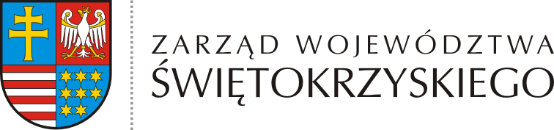   Kielce, dnia  22 listopada 2023 rokuKA-I.1711.6.2023Pan Krzysztof OłowniaDyrektor Regionalnego Centrum Naukowo - Technologicznegow PodzamczuWystąpienie Pokontrolnez kontroli problemowej oraz sprawdzającej przeprowadzonej w Regionalnym Centrum Naukowo – Technologicznym, Podzamcze 45, 26 – 060 Chęciny, zwanym dalej RCNT, 
w okresie od 13 września 2023 roku do 03 października 2023 roku przez:- Panią Anettę Pierzchałę - Głównego Specjalistę w Departamencie Kontroli i Audytu Urzędu Marszałkowskiego Województwa Świętokrzyskiego w Kielcach (kierownika zespołu kontrolnego),- Panią Annę Równicką - Głównego Specjalistę w Departamencie Kontroli i Audytu Urzędu Marszałkowskiego Województwa Świętokrzyskiego w Kielcach (członka zespołu kontrolnego),- Panią Agatę Jaros - Głównego Specjalistę w Departamencie Kontroli i Audytu Urzędu Marszałkowskiego Województwa Świętokrzyskiego w Kielcach (członka zespołu kontrolnego),działające na podstawie upoważnienia do przeprowadzenia kontroli nr KA-I.1711.6.2023 
z dnia 11.09.2023 r. wydanego z upoważnienia Zarządu Województwa przez Pana Marka Bogusławskiego –  Wicemarszałka Województwa Świętokrzyskiego.O przeprowadzeniu kontroli dokonano wpisu do książki kontroli RCNT  pod poz. 59.Zakres kontroliKontrolę przeprowadzono w zakresie prawidłowości gospodarowania mieniem i środkami publicznymi w 2022 roku oraz sprawdzenia sposobu wykonania zaleceń zawartych 
w wystąpieniu pokontrolnym z dnia 7.07.2021 r. znak: OZ-I.1711.2.2021 (kontynuacja sprawy OZ-IV.1711.3.2021).I. USTALENIA OGÓLNEDyrektorem Regionalnego Centrum Naukowo - Technologicznego w Podzamczu jest Pan Krzysztof Ołownia powołany na to stanowisko od dnia 23 lutego 2023 r. do dnia 22 lutego 
2029 r., tj. na okres 6 lat, zgodnie z uchwałą nr 6634/23 Zarządu Województwa Świętokrzyskiego z dnia 22.02.2023 r. W kontrolowanym 2022 roku dyrektorem RCNT/pełniącym obowiązki dyrektora RCNT byli:do dnia 31.10.2022 r. -  Pan Marcin Zawierucha powołany na stanowisko dyrektora RCNT uchwałą Zarządu WŚ Nr 1070/19 z dnia 18.09.2019 r. (odwołanie ze stanowiska  
z upływem 31.10.2022 r. uchwałą Zarządu WŚ Nr 5930 z dnia 03.10.2022 r.),od dnia 01.11.2022 r. do czasu rozstrzygnięcia, wyłonienia i zatrudnienia kandydata 
w drodze postępowania konkursowego – Pan Krzysztof Ołownia, któremu powierzono obowiązki dyrektora RCNT w Podzamczu, na mocy uchwały Zarządu WŚ Nr 5991/22 
z dnia 19.10.2022 r.W 2022 roku dyrektor RCNT wykonywał swoje zadania przy pomocy zastępcy dyrektora 
ds. lecznictwa, którego funkcję pełnił do dnia 31.10.2022 r.  Pan Piotr Lewitowicz.	
Od dnia 10.05.2023 r., obowiązki zastępcy dyrektora ds. lecznictwa powierzono -  do czasu wyłonienia i zatrudnienia zastępcy dyrektora ds. lecznictwa - Panu Dariuszowi Mice. 	                  Zgodnie z informacją Kontrolowanego w okresie, w którym nie było zastępcy dyrektora 
ds. lecznictwa zostały przeprowadzone dwa postępowania konkursowe na to stanowisko, 
w wyniku których kandydat nie został wybrany (nie wypłynęły oferty). W toku kontroli Dyrektor RCNT wyjaśnił, że: „… od 01 listopada 2022 r. do 09 maja 2023 r. nie było Zastępcy Dyrektora ds. Lecznictwa. Był zatrudniony lekarz na umowę zlecenie, który przejął obowiązki Zastępcy Dyrektora ds. Lecznictwa. Po zatrudnieniu p. o. Zastępcy 
ds. Lecznictwa dnia 10.05.2023 r. rozwiązano umowę zlecenia z dniem 08.06.2023 r.”.  Od dnia 01.01.2023 r. obowiązki głównego księgowego RCNT powierzono Pani Renacie Stachowicz – Sokól, na czas usprawiedliwionej nieobecności w pracy głównego księgowego, 
a następnie od dnia 04.05.2023 r.  - do czasu wyłonienia i zatrudnienia głównego księgowego. W kontrolowanym 2022 roku na stanowisku głównego księgowego RCNT byli zatrudnieni:do dnia 31.08.2022 r. 	- Pani Elwira Kwiecień (okres wypowiedzenia: od 01.06.2022 
                                          do 31.08.2022),od dnia 09.08.2022 r.	- Pani Justyna Maciejec (zatrudnienie do dnia 30.04.2023 r.).Zgodnie ze Statutem podmiotu nadanym uchwałą Nr LIII/652/22 Sejmiku Województwa Świętokrzyskiego z dnia 28.11.2022 r., obowiązującym od dnia 20.12.2022 r. do nadal, Regionalne Centrum Naukowo – Technologiczne w Podzamczu zwane dalej Centrum (skrócona nazwa: RCNT) jest wydzieloną jednostką organizacyjną Samorządu Województwa Świętokrzyskiego działającą w formie jednostki budżetowej, posiadającą status podmiotu leczniczego niebędącego przedsiębiorcą w rozumieniu przepisów ustawy z dnia 15 kwietnia 2011 r. o działalności leczniczej (Dz. U. z 2022 r. poz. 633 ze zm.). Siedzibą Centrum jest miejscowość Podzamcze. Podmiotem tworzącym Centrum jest Województwo Świętokrzyskie. Zgodnie z § 4 Statutu, celem podmiotu jest udzielanie świadczeń zdrowotnych służących profilaktyce, zachowaniu, ratowaniu, przywracaniu lub poprawie zdrowia oraz inne działania medyczne wynikające z procesu leczenia lub przepisów odrębnych regulujących zasady ich udzielania, a także realizowanie zadań z zakresu promocji zdrowia oraz prowadzenie działalności humanitarnej. Centrum może współpracować z ośrodkami naukowo – dydaktycznymi w organizowaniu oraz prowadzeniu kształcenia przed- i podyplomowego w zawodach medycznych, w organizowaniu oraz prowadzeniu badań naukowych w dziedzinach będących przedmiotem działalności podstawowej jednostki. Centrum może prowadzić działalność w zakresie odpłatnych szkoleń w dziedzinach, które są przedmiotem jego działalności statutowej, jak również uczestniczyć w prowadzeniu badań klinicznych na zasadach określonych w odrębnych przepisach.Centrum udziela świadczeń zdrowotnych w rodzaju ambulatoryjne świadczenia zdrowotne.Centrum może prowadzić działalność leczniczą m. in. w zakresie:- promocji zdrowia,- realizacji zadań dydaktycznych i badawczych w powiązaniu z udzielaniem świadczeń zdrowotnych i promocją zdrowia, w tym wdrażanie nowych technologii medycznych oraz metod leczenia.Organami Centrum są Kierownik Centrum (Dyrektor) oraz Rada Społeczna. Dyrektor kieruje Centrum, reprezentuje go na zewnątrz odpowiadając jednoosobowo za jego działalność. Oświadczenia woli w imieniu Centrum składa Dyrektor. W granicach udzielonych pełnomocnictw Dyrektor może powierzyć prowadzenie określonych spraw zastępcy dyrektora lub głównemu księgowemu. Sprawy związane z przekształceniem lub likwidacją, rozszerzeniem lub ograniczeniem działalności leczniczej wymagają uzgodnienia z Zarządem Województwa Świętokrzyskiego.                         [Dowód: akta kontroli str. 1-19]II. PRAWIDŁOWOŚĆ GOSPODAROWANIA MIENIEMW zakresie prawidłowości gospodarowania mieniem kontroli poddano: zakup nowej aparatury i sprzętu medycznego, przyjęcie darowizny w postaci nowej aparatury i sprzętu medycznego, zbycie aktywów trwałych, likwidację środków trwałych oraz wynajęcie nieruchomości lub ich części pozostających w dyspozycji Regionalnego Centrum Naukowo-Technologicznego 
w Podzamczu w 2022 roku.Zakup aparatury i sprzętu medycznegoNa podstawie informacji uzyskanych od Dyrektora RCNT ustalono, że w 2022 roku jednostka dokonała zakupu nowej aparatury i sprzętu medycznego o łącznej wartości 150 309,84 zł, 
co przedstawiono w poniższej tabeli:Tabela nr 1Wykaz zakupionej nowej aparatury i sprzętu medycznego w 2022 roku.Zgodnie z art. 48 ust. 2 pkt 2 lit. e ustawy z dnia 15 kwietnia 2011 r. o działalności leczniczej oraz § 10 pkt 2 lit. c Statutu Regionalnego Centrum Naukowo-Technologicznego w Podzamczu  nadanego Uchwałą nr XIV/194/19 Sejmiku Województwa Świętokrzyskiego z dnia 
13 listopada 2019 roku, do zadań Rady Społecznej należy przedstawianie Dyrektorowi wniosków i opinii w sprawach zbycia aktywów trwałych oraz zakupu lub przyjęcia darowizny nowej aparatury i sprzętu medycznego.Uchwałą Nr 2/2022 Rady Społecznej Regionalnego Centrum Naukowo – Technologicznego 
w Podzamczu z dnia 24 listopada 2022 r. w sprawie: zaopiniowania zakupu sprzętu medycznego pozytywnie zaopiniowano zakup w 2022 roku sprzętu medycznego wymienionego w pozycji nr 1 powyższej tabeli tj. wytrząsarki nablatowej o wartości szacunkowej ok. 80.000,00 zł. Uchwałą Nr 5/2023 Rady Społecznej Regionalnego Centrum Naukowo – Technologicznego 
w Podzamczu z dnia 26 września 2023 r. w sprawie: zaopiniowania zakupu sprzętu medycznego pozytywnie zaopiniowano zakup w 2022 roku sprzętu medycznego wymienionego w pozycjach od nr 2 do nr 10 powyższej tabeli, tj. czterech zamrażarek laboratoryjnych i czterech chłodziarek laboratoryjnych  o łącznej wartości 74 292,00 zł brutto oraz jednej wagi osobowej medycznej kolumnowej ze wzrostomierzem teleskopowym o wartości 1 470,00 zł brutto. Zdaniem kontrolującego zasadnym jest, aby w celu realizacji postanowień art. 48 ust. 2 pkt 2 lit. e ustawy z dnia 15 kwietnia 2011 r. o działalności leczniczej oraz § 10 pkt 2 lit. c Statutu Regionalnego Centrum Naukowo-Technologicznego zwracać się do Rady Społecznej 
o wydanie opinii dotyczącej zakupu nowej aparatury i sprzętu medycznego przed dokonaniem planowanego zakupu.Próbą kontrolną objętą zakup nowego sprzętu medycznego, wskazanego w tabeli pod pozycją nr 1, pod względem prawidłowości stosowania procedur Regulaminu udzielania zamówień publicznych w Regionalnym Centrum Naukowo-Technologicznym w Podzamczu o wartości mniejszej niż 130.000,00 zł stanowiącego załącznik do Zarządzenia Nr 05/12/2021 Dyrektora RCNT z dnia 31.12.2021 r.W dniu 07.11.2022 r. wnioskiem DZP.III.272.2.238.2022, sporządzonym zgodnie 
z Załącznikiem nr 3 do Regulaminu udzielania zamówień publicznych w RCNT w Podzamczu, zostało wszczęte postępowanie o udzielenie zamówienia publicznego, do którego nie mają zastosowania przepisy ustawy Prawo zamówień publicznych, na zakup wytrząsarki nablatowej z funkcją regulacji temperatury wraz z możliwością piętrowego ustawienia, niezbędnej do zapewnienia prawidłowych warunków podłożom mikrobiologicznym w trakcie przeprowadzania rutynowych kontroli mikrobiologicznych w Publicznym Banku Komórek Macierzystych, hodowlach komórkowych oraz w komorach laminarnych. Do ustalenia szacunkowej wartości zamówienia zastosowano metodę analizy cen rynkowych. Szacunkowa wartość przedmiotu zamówienia została określona na kwotę 55 320,00 zł netto (68 043,60 zł brutto), oszacowana na podstawie oferty 1331/O/22 z dnia 17.08.2022 r. uzyskanej od KENDROLAB Sp. z o.o. w Warszawie. Ta wartość została również podana na wniosku 
o wszczęcie postępowania jako kwota, którą Zamawiający zamierza przeznaczyć na realizację zamówienia. Zabezpieczenie środków finansowych na wskazany przedmiot zamówienia zostało potwierdzone przez Główną Księgową jednostki. Zgodnie z § 5 pkt 4 Regulaminu, w dniu 16.11.2022 r. Zamawiający przeprowadził rozeznanie rynku. Za pośrednictwem poczty elektronicznej wysłano zaproszenia do złożenia oferty do trzech potencjalnych Wykonawców ze wskazaniem opisu przedmiotu zamówienia, formularza ofertowego oraz wzoru umowy. W odpowiedzi na prowadzone rozeznanie rynku 
nr DZP.III.272.2.238.2022 pt. „Zakup wraz z dostawą wytrząsarki nablatowej”, w dniu 21.11.2022 r. została złożona tylko jedna oferta przez spółkę  „ALAB” Sp. z o.o. w Warszawie na kwotę 60 608,00 zł netto (74 547,84 zł brutto). W związku z faktem, iż jedyna oferta złożona w ramach postępowania przekraczała kwotę, jaką Zamawiający przeznaczył na realizację zamówienia, Zamawiający postanowił zwiększyć kwotę do wartości przedstawionej oferty, zgodnie z postanowieniami § 5 pkt 9 Regulaminu. W związku ze zwiększeniem kosztów 
w ramach przeprowadzanego postępowania Dział Biobankingu i Badań Naukowych w dniu 22.11.2022 r. zawnioskował do Głównego Księgowego RCNT o zwiększenie w budżecie zabezpieczonej kwoty o 6 504,24 zł brutto. Główna Księgowa RCNT wyraziła zgodę  na zabezpieczenie środków na kwotę 74 547,84 zł brutto. Z przeprowadzonego postępowania została sporządzona w dniu 22.11.2022 r. notatka służbowa przez pracownika Działu Zamówień Publicznych i zatwierdzona do realizacji przez Dyrektora RCNT,  wskazująca na dokonanie wyboru Wykonawcy – Spółki ALAB Sp. z o.o. W dniu 22.11.2022 roku pomiędzy Województwem Świętokrzyskim – Regionalnym Centrum Naukowo-Technologicznym w Podzamczu reprezentowanym przez Dyrektora RCNT, 
na podstawie pełnomocnictwa udzielonego przez Zarząd Województwa Świętokrzyskiego uchwałą nr 5992/22 z dnia 19.10.2022 roku, a Wykonawcą – ALAB Sp. z o.o. z siedzibą 
w Warszawie, reprezentowaną przez Pełnomocnika Zarządu ds. Zamówień Publicznych zgodnie z udzielonym pełnomocnictwem z dnia 21.11.2022 r., została zawarta Umowa 
nr 58/2022 na zakup wraz z dostawą do siedziby Zamawiającego wytrząsarki nablatowej zgodnie ze specyfikacją określoną w Rozeznaniu rynku, stanowiącym załącznik nr 1 do umowy oraz ofertą Wykonawcy stanowiącą załącznik nr 2 do umowy. Według § 2 pkt 1 umowy dostawa przedmiotu umowy miała nastąpić do dnia 15 grudnia 2022 roku. Strony ustaliły łączne wynagrodzenie ryczałtowe za realizację przedmiotu umowy na kwotę 74 547,84 zł brutto, które miało zostać uregulowane na podstawie wystawionej przez Wykonawcę faktury VAT 
w terminie 21 dni od daty otrzymania faktury. Na urządzenie została udzielona 24-miesięczna gwarancja. W dniu 05.12.2022 r. został sporządzony „Protokół zdawczo-odbiorczy i uruchomienia” 
nr 033/2022 przyjęcia urządzenia - Wytrząsarki nablatowej Thermo Scientific MaxQ4000 
nr seryjny 300545371. Termin wykonania przedmiotu umowy został dotrzymany. Wpływ  Faktury VAT FVA 2022/12/011 z dnia 05.12.2022 r. do RCNT nastąpił w dniu 05.12.2022 r. 
i został zarejestrowany w dzienniku pism przychodzących pod numerem 1493/12/2022. Faktura została sprawdzona pod względem merytorycznym; w opisie merytorycznym f-ry wskazano zgodność z zamówieniem i zawartą umową. Faktura została również sprawdzona pod względem formalno-rachunkowym i poddana kontroli wstępnej Głównego Księgowego oraz zatwierdzona do wypłaty przez Dyrektora RCNT. W dniu 16.12.2022 roku została dokonana terminowo zapłata przelewem kwoty 74 547,84 zł za zakup wytrząsarki będącej przedmiotem zamówienia zgodnie z umową (WB 235/2022 z dnia 16.12.2022 r.).Dokument OT nr STB1/12/2022 przyjęcia środka trwałego został wystawiony w dniu 27.12.2022 r. Wytrząsarka nablatowa Thermo Scentific MAXQ4000 o wartości nabycia 74 547,84 zł została umiejscowiona w Biobanku pod nr inwentarzowym STB8/80/801-1/170. Na dowodzie OT wskazano osobę materialnie odpowiedzialną za powierzone mienie. Dokument OT został podpisany przez Dyrektora Regionalnego Centrum Naukowo-Technologicznego w Podzamczu.Zakup wytrząsarki nablatowej zaewidencjonowano w księgach rachunkowych jednostki na koncie 011-08 „Środki trwałe narzędzia, przyrządy, ruchomości i wyposażenie”.Procedura zakupu nowego urządzenia medycznego - Wytrząsarki nablatowej została przeprowadzona zgodnie z Regulaminem udzielania zamówień publicznych w Regionalnym Centrum Naukowo-Technologicznym w Podzamczu o wartości mniejszej niż 130.000,00 zł.                                                                                                [Dowód: akta kontroli str. 20 - 71]Przyjęcie darowizny w postaci nowej aparatury i sprzętu medycznegoDyrektor kontrolowanej jednostki oświadczył, że w 2022 roku Regionalne Centrum Naukowo-Technologiczne w Podzamczu nie przyjęło w darowiźnie nowej aparatury i sprzętu medycznego.Sprzedaż/zbycie aktywów trwałychDyrektor kontrolowanej jednostki oświadczył, że w 2022 roku Regionalne Centrum Naukowo-Technologiczne w Podzamczu nie sprzedało/zbyło aktywów trwałych.Likwidacja środków trwałychWedług wykazu rozchodowanych składników majątku Regionalnego Centrum Naukowo-Technologicznego w Podzamczu, przekazanego podczas kontroli, w 2022 roku dokonano zmniejszenia wartości środków trwałych na kwotę 140 220,98 zł. W kwocie tej zawiera się:- zwrot niesprawnego urządzenia EVOLIS o wartości 133 220,98 zł oraz- likwidacja kuli plazmowej na kwotę 7 000,00 zł.Zwrot urządzenia EVOLISW dniu 29 listopada 2021 roku Regionalne Centrum Naukowo-Technologiczne odstąpiło, 
na podstawie art. 560 k.c., od umowy nr 29/12/2020 z dnia 15 grudnia 2020 r. zawartej 
z Bio-Rad Sp. z o.o. w Warszawie, której przedmiotem była sprzedaż urządzenia EVOLIS Twin Plus SN 6220001110, z udzieloną gwarancją na urządzenie na okres 3 lat. Jak wynika z pisma Kierownika Medycznego Laboratorium Diagnostycznego, z dniem 01.01.2022 r. urządzenie EVOLIS Twin Plus SN 6220001110 zostało wyłączone z użytku i uzyskało status urządzenia niesprawnego. Usterki zgłaszane do firmy Bio-Rad w 2021 roku nie zostały usunięte, 
w związku z czym wykorzystanie urządzenia zgodnie z jego przeznaczeniem nie było możliwe. Wezwano spółkę Bio-Rad, na podstawie art. 494 k.c., do zwrotu ceny zakupionego urządzenia wynoszącej 133 220,98 zł. Pismem z dnia 10 sierpnia 2022 roku Sąd Okręgowy w Kielcach VII Wydział Gospodarczy w postępowaniu upominawczym, na skutek pozwu wniesionego 
w dniu 5 lipca 2022 roku przez Województwo Świętokrzyskie – RCNT przeciwko Bio-Rad Polska Sp. z o.o. w Warszawie, wydał Nakaz zapłaty na rzecz RCNT kwoty 133 220,98 zł wraz z odsetkami w wysokości ustawowej za opóźnienie za okres od dnia 5 lipca 2022 roku do dnia zapłaty oraz zwrot kosztów procesu w wysokości 10 279,00 zł. Nakaz zapłaty został doręczony pozwanemu w dniu 19.08.2022 r. W dniu 27.09.2022 r. zostały zwrócone na konto jednostki środki w wysokości: 136 735,82 zł (WB nr 180/2022 z dnia 27.09.2022 r.). Odsetki ustawowe za opóźnienie liczone od dnia 5 lipca 2022 r. do dnia zapłaty tj. do dnia 27.09.2022 r. wyniosły 3 735,66 zł.Zatem przekazana dla RCNT kwota zawierała: 133 220,98 zł – zwrot wartości niesprawnego sprzętu oraz 3 514,84 zł – zwrot części naliczonych odsetek ustawowych.Pozostała kwota naliczonych odsetek ustawowych w wysokości 220,82 zł została wpłacona na konto RCNT w dniu 30.09.2022 r (WB nr 183/2022 z dnia 30.09.2022 r.).W dniu 25.10.2022 roku urządzenie EVOLIS Twin Plus NS 6220001110 zostało zwrócone firmie Bio-Rad, z czego sporządzono protokół przekazania/zwrotu sprzętu, podpisany przez przekazującego, jak i przyjmującego sprzęt bez zastrzeżeń. W dniu 17 listopada 2022 r. Kierownik Medycznego Laboratorium Diagnostycznego wystąpił o wyłączenie analizatora Evolis firmy Bio-Rad o nr inwentarzowym STB8/880/801-1/163 
ze środków trwałych RCNT.Z dniem 30.11.2022 r. nastąpiło wyksięgowanie analizatora Evolis ze środków trwałych Regionalnego Centrum Naukowo-Technologicznego w Podzamczu (wydruk z ewidencji analitycznej konta 011-08  „Środki trwałe narzędzia, przyrządy, ruchomości i wyposażenie” 
za 2022 rok w załączeniu do akt kontroli).Likwidacja kuli plazmowejW dniu 28.02.2022 roku, Kierownik Działu Centrum Nauki zawnioskował o utylizację i zdjęcie ze stanu środków trwałych Centrum Nauki kuli plazmowej o numerze inwentarzowym: STCN8/80/808/29. Wniosek został uzasadniony faktem zniszczenia szklanej konstrukcji kuli 
i braku możliwości jej naprawienia w celu dalszego wykorzystania w Centrum. W dniu 28.02.2022 r. (omyłkowo wpisana została data 08.02.2022 r., co sprostowano w wyjaśnieniu złożonym podczas kontroli w dniu 28.09.2023 r. – pismo dołączone do akt kontroli) został sporządzony Protokół kasacyjny nr 2/02/2022 przez trzyosobową Komisję likwidacyjną powołaną Zarządzeniem Nr 05/01/2021 Dyrektora RCNT z dnia 29 stycznia 2021 roku.  Komisja na podstawie przedstawionych dokumentów i stanu faktycznego zatwierdziła do likwidacji środek trwały -  Kulę plazmową o nr inwentarzowym STCN8/80/808/29 o wartości 7 000,00 zł. Protokół kasacyjny został zaakceptowany przez Głównego Księgowego oraz Dyrektora RCNT. W dniu 28.02.2022 r. Dyrektor wydał Decyzję nr 2/02/2022 o dokonaniu likwidacji kuli plazmowej. Dokument likwidacji środka trwałego LT2/02/2022,  przyjętego na stan środków trwałych jednostki w dniu 29.08.2014 roku, o wartości początkowej 7 000,00 zł, umorzonego w 100%, umiejscowionego w Centrum Nauki, został sporządzony i podpisany przez komisję likwidacyjną. Dokument został poddany kontroli formalno-rachunkowej przez Głównego Księgowego oraz zatwierdzony przez Dyrektora RCNT. W dniu 28.02.2022 r. na podstawie dokumentu PK – Polecenie księgowania, zatwierdzonego przez Główną Księgową RCNT, zlikwidowaną kulę plazmową wyksięgowano z konta środków trwałych Regionalnego Centrum Naukowo-Technologicznego w Podzamczu (wydruk z ewidencji analitycznej konta 011-08 „Środki trwałe narzędzia, przyrządy, ruchomości i wyposażenie” za 2022 rok 
w załączeniu do akt kontroli).                                                                                                 [Dowód: akta kontroli str. 72 - 81]Najem/dzierżawa/użyczenie nieruchomościZ ustaleń poczynionych podczas kontroli wynika, że w 2022 roku w Regionalnym Centrum Naukowo-Technologicznym w Podzamczu w zakresie najmu, dzierżawy/użyczenia nieruchomości obowiązywało Zarządzenie Nr 06/07/2015 Dyrektora RCNT z dnia 23 lipca 2015 roku w sprawie wprowadzenia Regulaminu wynajmu powierzchni konferencyjno-szkoleniowej Regionalnego Centrum Naukowo-Technologicznego w Podzamczu ze zmianami wprowadzonymi Zarządzeniem Nr 01/04/2017 Dyrektora RCNT z dnia 3 kwietnia 2017 roku oraz Zarządzeniem Nr 04/05/2020 Dyrektora RCNT z dnia 25 maja 2020 roku. Ostatnia zmiana została wprowadzona Zarządzeniem nr 02/01/2023 Dyrektora RCNT z dnia 13 stycznia 2023 roku. Regulamin, wprowadzony ww. Zarządzeniem Nr 06/07/2015 z dnia 
23 lipca 2015 r. ze zmianami, określał zasady wynajmu sal konferencyjno-szkoleniowych 
i powierzchni biurowej oraz innych obiektów i usług (np. wynajem powierzchni pod organizację imprezy plenerowej, sesje zdjęciowe, wynajem powierzchni pod prowadzenie ogródków gastronomicznych, organizacja ogniska lub grilla itp.) wraz z cennikiem stanowiącym załącznik do Regulaminu. Zarządzenie nie regulowało jednak kwestii najmu, dzierżawy i użyczenia wszystkich nieruchomości będących w trwałym zarządzie Regionalnego Centrum Naukowo-Technologicznego w Podzamczu.Regulamin najmu, dzierżawy i użyczania nieruchomości lub ich części, będących w trwałym zarządzie Regionalnego Centrum Naukowo-Technologicznego w Podzamczu został wprowadzony Zarządzeniem Nr 03/05/2023 Dyrektora RCNT z dnia 23 maja 2023 roku. Według § 15 Regulaminu „Umowy najmu, dzierżawy i użyczenia zawarte przed dniem wejścia w życie niniejszego Regulaminu zachowują swoją moc do dnia ich rozwiązania lub wygaśnięcia”. W 2022 roku jednostka wynajmowała nieruchomości na podstawie zawartych umów wymienionych w poniższym wykazie, przekazanym kontrolującym przez Kierownika Wydziału Organizacyjnego RCNT.Tabela nr 2: Wykaz umów najmu, dzierżawy, użyczenia nieruchomości lub jej części pozostającej 
w dyspozycji RCNT w 2022 roku.Z informacji i dokumentacji księgowej przekazanej Kontrolującym w dniu 3.10.2023 r. przez pracownika pełniącego obowiązki głównego księgowego RCNT wynika, że w roku 2022 
w kwocie wykonanych dochodów: 2 832 919,67 zł, zawiera się kwota w paragrafie budżetowym 0750 z wpływu z najmu i dzierżawy składników majątkowych Województwa Świętokrzyskiego w wysokości 428 362,43 zł.Próbą kontrolną objęto wynajem lokali użytkowych na podstawie 3 umów zawartych z firmą R. K. z siedzibą w Zagnańsku, wymienionych w pozycjach 1-3 w przedstawionym 
powyżej Wykazie umów najmu, dzierżawy, użyczenia nieruchomości lub jej części pozostającej w dyspozycji RCNT w 2022 roku, w zakresie prawidłowości realizacji zawartych umów 
i terminowości regulowania przez Najemcę powstałych należności, a także wynajem sali konferencyjno-szkoleniowej w Dworze Starostów Chęcińskich w zakresie zgodności 
z uregulowaniami wewnętrznymi obowiązującymi w jednostce. Wynajem lokalu użytkowego przeznaczonego na zaplecze techniczno-lokalowe 
(w typie hotelu)W dniu 3 lipca 2017 roku została zawarta umowa nr 01/07/2017 pomiędzy Województwem Świętokrzyskim –  Regionalnym Centrum Naukowo-Technologicznym z siedzibą 
w Podzamczu reprezentowanym przez Dyrektora RCNT, a przedsiębiorcą działającym pod firmą R. K. z siedzibą w Zagnańsku, na czas określony 9 lat począwszy od dnia 
jej podpisania.Przedmiotem umowy jest najem lokalu użytkowego przeznaczonego na zaplecze techniczno-lokalowe (w typie hotelu), stanowiącego własność Województwa Świętokrzyskiego – RCNT, o powierzchni ogólnej lokalu 570,90 m2, usytuowanego w zabytkowym budynku spichlerza 
w Podzamczu. Według zapisów § 12 umowy, miesięczny czynsz najmu za całą powierzchnię wynajmowanego lokalu ustalony został w wysokości zaproponowanej w ofercie złożonej 
w ramach konkursu, tj. 3300,00 zł netto + podatek od towarów i usług (23% VAT), co daje brutto 4059,00 zł, płatny z góry w terminie 14 dni od wystawienia faktury przelewem na rachunek Wynajmującego (datą zapłaty jest data uznania rachunku Wynajmującego). Określony w umowie czynsz ma podlegać, z dniem 1 stycznia każdego roku, począwszy od 1.01.2018 r. indeksacji o wskaźnik średnioroczny wzrostu cen towarów i usług konsumpcyjnych ogłaszany przez GUS na podstawie art. 94 ust. 1 pkt 1 lit. A ustawy z dnia 
17 grudnia 1998 r. o emeryturach i rentach z Funduszu Ubezpieczeń Społecznych.Z informacji otrzymanej z Działu Finansowo-Kadrowego wynika, że czynsz za wynajem powierzchni wynikający z umowy podlegał corocznie indeksacji i w 2022 roku wynosił brutto: 4 676,41 zł. Wynajem lokalu użytkowego przeznaczonego na działalność małej gastronomiiW dniu 3 lipca 2017 roku została zawarta umowa nr 02/07/2017 pomiędzy Województwem Świętokrzyskim – Regionalnym Centrum Naukowo-Technologicznym z siedzibą 
w Podzamczu reprezentowanym przez Dyrektora RCNT, a przedsiębiorcą działającym pod firmą R. K. z siedzibą w Zagnańsku, na czas określony 9 lat począwszy od dnia jej 
podpisania.Przedmiotem umowy jest najem lokalu użytkowego przeznaczonego na działalność małej gastronomii w typie kawiarni lub sklepik spożywczy z możliwością konsumpcji przy stoliku, 
o powierzchni 130,34 m2, stanowiącego własność Województwa   Świętokrzyskiego – RCNT, usytuowanego w Centrum Nauki Leonardo da Vinci w Podzamczu. Według zapisów § 12 umowy miesięczny czynsz najmu za całą powierzchnię wynajmowanego lokalu ustalony został w wysokości zaproponowanej w ofercie złożonej w ramach konkursu, tj. 3300,00 zł netto + podatek od towarów i usług (23% VAT), co daje brutto 4059,00 zł, płatny z góry w terminie 
14 dni od wystawienia faktury przelewem na rachunek Wynajmującego (datą zapłaty jest data uznania rachunku Wynajmującego).  Określony w umowie czynsz ma podlegać, z dniem 
1 stycznia każdego roku, począwszy od 1.01.2018 r. indeksacji o wskaźnik średnioroczny wzrostu cen towarów i usług konsumpcyjnych ogłaszany przez GUS na podstawie art. 94 ust. 1 pkt 1 lit. A ustawy z dnia 17 grudnia 1998 r. o emeryturach i rentach z Funduszu Ubezpieczeń Społecznych. Z informacji otrzymanej z Działu Finansowo-Kadrowego wynika, że czynsz za wynajem powierzchni wynikający z umowy podlegał corocznie indeksacji i w 2022 roku wynosił brutto: 4 676,41 zł. Wynajem lokalu użytkowego przeznaczonego na działalność gastronomiczno-usługowąW dniu 21 sierpnia 2017 roku została zawarta umowa nr 21/08/2017 pomiędzy Województwem Świętokrzyskim – Regionalnym Centrum Naukowo-Technologicznym z siedzibą 
w Podzamczu reprezentowanym przez Dyrektora RCNT, a przedsiębiorcą działającym pod firmą R. K. z siedzibą w Zagnańsku, na czas określony 9 lat począwszy od dnia jej 
podpisania.Przedmiotem umowy jest najem lokalu użytkowego przeznaczonego na działalność gastronomiczno-usługową, stanowiącego własność Województwa   Świętokrzyskiego – RCNT, o powierzchni ogólnej lokalu 558,20 m2, usytuowanego w budynku oficyny zabytkowego zespołu parkowo-pałacowego RCNT w Podzamczu. Według zapisów § 12 umowy miesięczny czynsz najmu za całą powierzchnię wynajmowanego lokalu ustalony został w wysokości zaproponowanej w ofercie złożonej w ramach konkursu, tj. 3300,00 zł netto + podatek 
od towarów i usług (23% VAT), co daje brutto 4059,00 zł, płatny z góry w terminie 14 dni 
od wystawienia faktury przelewem na rachunek Wynajmującego (datą zapłaty jest data uznania rachunku Wynajmującego). Określony w umowie czynsz ma podlegać, z dniem 1 stycznia każdego roku, począwszy od 1.01.2018 r. indeksacji o wskaźnik średnioroczny wzrostu cen towarów i usług konsumpcyjnych ogłaszany przez GUS na podstawie art. 94 ust. 1 pkt 1 lit. A ustawy z dnia 17 grudnia 1998 r. o emeryturach i rentach z Funduszu Ubezpieczeń Społecznych.Z informacji otrzymanej z Działu Finansowo-Kadrowego wynika, że czynsz za wynajem powierzchni wynikający z umowy podlegał corocznie indeksacji i w 2022 roku wynosił brutto: 4 676,41 zł. Próbą kontrolną objęto terminowość regulowania czynszu przez najemcę wynikającego 
z umów wskazanych w punktach 5.1, 5.2, 5.3, za I i IV kwartał 2022 roku: Faktura nr 00003/01/2022/RCNT z dnia 03.01.2022 r. za najem lokali za miesiąc styczeń 2022, będących przedmiotem 3 zawartych umów opisanych powyżej zawartych z tym samym najemcą, wystawiona na kwotę: 3 x 3 617,47 zł = 10 852,41 zł netto (13 348,47 zł brutto) z terminem zapłaty: 17.01.2022 r.Należność została uregulowana terminowo tj. w dniu 17.01.2022 r. (WB nr 9/2022 z dnia 17.01.2022 r. za okres od 15.01. – 17.01.2022 r.),Faktura nr 00028/02/2022/RCNT z dnia 01.02.2022 r. za najem lokali za miesiąc luty 2022, będących przedmiotem 3 zawartych umów opisanych powyżej zawartych z tym samym najemcą, wystawiona na kwotę: 3 x 3 801,96 zł = 11 405,88 zł netto (14 029,23 zł brutto) 
z terminem zapłaty: 15.02.2022 r.Należność została uregulowana terminowo tj. w dniu 08.02.2022 r. (WB nr 25/2022 z dnia 08.02.2022 r. za okres od 08.02. – 08.02.2022 r.),Faktura nr 00047/03/2022/RCNT z dnia 01.03.2022 r. za najem lokali za miesiąc marzec 2022, będących przedmiotem 3 zawartych umów opisanych powyżej zawartych z tym samym najemcą, wystawiona na kwotę: 3 x 3 801,96 zł = 11 405,88 zł netto (14 029,23 zł brutto) 
z terminem zapłaty: 15.03.2022 r.Należność została uregulowana terminowo tj. w dniu 11.03.2022 r. (WB nr 46/2022 z dnia 11.03.2022 r. za okres od 11.03. – 11.03.2022 r.),Faktura nr 00547/10/2022/RCNT z dnia 03.10.2022 r. za najem lokali za miesiąc październik 2022, będących przedmiotem 3 zawartych umów opisanych powyżej zawartych 
z tym samym najemcą, wystawiona na kwotę: 3 x 3 801,96 zł = 11 405,88 zł netto (14 029,23 zł brutto) z terminem zapłaty: 17.10.2022 r.Należność została uregulowana terminowo tj. w dniu 07.10.2022 r. (WB nr 188/2022 z dnia 07.10.2022 r. za okres od 07.10. – 07.10.2022 r.),Faktura nr 00694/11/2022/RCNT z dnia 02.11.2022 r. za najem lokali za miesiąc listopad 2022, będących przedmiotem 3 zawartych umów opisanych powyżej zawartych z tym samym najemcą, wystawiona na kwotę: 3 x 3 801,96 zł = 11 405,88 zł netto (14 029,23 zł brutto) z terminem zapłaty: 16.11.2022 r.Należność została uregulowana terminowo tj. w dniu 07.11.2022 r. (WB nr 208/2022 z dnia 07.11.2022 r. za okres od 05.11. – 07.11.2022 r.),Faktura nr 00764/12/2022/RCNT z dnia 01.12.2022 r. za najem lokali za miesiąc grudzień 2022, będących przedmiotem 3 zawartych umów opisanych powyżej zawartych z tym samym najemcą, wystawiona na kwotę: 3 x 3 801,96 zł = 11 405,88 zł netto (14 029,23 zł brutto) z terminem zapłaty: 15.12.2022 r.Należność została uregulowana terminowo tj. w dniu 06.12.2022 r. (WB nr 228/2022 z dnia 06.12.2022 r. za okres od 06.12. – 06.12.2022 r.).Analizując prawidłowość realizacji zawartych umów z firmą R. K. z siedzibą 
w Zagnańsku dotyczących wynajmu nieruchomości oddanych w trwały zarząd RCNT  sprawdzono, czy Wynajmujący dopełnił obowiązku wynikającego z zapisów w § 12 pkt 10 zawartych umów w zakresie podwyższenia czynszu z dniem 1 stycznia 2022 i 2023 roku 
o wskaźnik średnioroczny wzrostu cen towarów i usług konsumpcyjnych ogłoszony 
w komunikacie Prezesa GUS z dnia 14 stycznia 2022 roku oraz z dnia 13 stycznia 2023 roku. Ustalenia:- pismami  DO.IV.2501.2.2022, DO.IV.2501.3.2022 oraz DO.IV.2501.4.2022 z dnia 28.01.
2022 r. Wynajmujący poinformował Najemcę, że z dniem 1 stycznia 2022 roku wzrasta stawka czynszu miesięcznego za powierzchnię wynajmowanych lokali – Hotelu da Vinci, kawiarni oraz Restauracji da Vinci o wskaźnik cen towarów i usług konsumpcyjnych podany 
w komunikacie prezesa GUS z dnia 14 stycznia 2022 roku – 5,1%. Nowa wysokość stawki czynszu dla wynajmowanych lokali będzie wynosić z dniem 1 stycznia 2022 roku - 3 801,96 zł netto + podatek od towarów i usług (23% VAT), co daje wartość brutto 4 676, 41 zł, - wobec powyższego w dniu 31.01.2022 roku została wystawiona dla Najemcy faktura 
nr 00025/02/2022/ RCNT do zapłaty różnicy za najem powierzchni za miesiąc styczeń 2022 wynikającej z podwyższenia czynszu o ww. wskaźnik, f-ra na kwotę: 680,77 zł brutto 
(3 x 184, 49 zł netto - podwyższenie o 5,1% od kwoty czynszu z 2021 roku, co daje 3 x 
226,92 zł brutto), z terminem płatności 14.02.2022 r.,- należność została uregulowana terminowo tj. 08.02.2022 r. (WB nr 25/2022 z dnia 08.02.
2022 r.),-  pismami  RCNT.WO.2501.4.2023, RCNT.WO.2501.5.2023 oraz RCNT.WO.2501.6.2023 
z dnia 17.01.2023 r. Wynajmujący poinformował Najemcę, że z dniem 1 stycznia 2023 roku wzrasta stawka czynszu miesięcznego za powierzchnię wynajmowanych lokali – Hotelu 
da Vinci, kawiarni oraz Restauracji da Vinci o wskaźnik cen towarów i usług konsumpcyjnych podany w komunikacie prezesa GUS z dnia 13 stycznia 2023 roku – 14,4%. Nowa wysokość stawki czynszu dla wynajmowanych lokali będzie wynosić z dniem 1 stycznia 2023 roku – 
4 349,44 zł netto + podatek od towarów i usług (23% VAT), co daje wartość brutto 5 349,81 zł, - wobec powyższego w dniu 24.01.2023 roku została wystawiona dla Najemcy faktura 
nr 00020/01/2023/ RCNT do zapłaty różnicy za najem powierzchni za miesiąc styczeń 2023 r. wynikającej z podwyższenia czynszu o ww. wskaźnik, f-ra na kwotę: 2 020,20 zł brutto 
(3 x 547,48 zł netto - podwyższenie o 14,4% od kwoty czynszu z 2022 roku, co daje 3 x 
673,40 zł brutto).Kontrolujący nie wnosi zastrzeżeń do powyższych ustaleń. Według zapisów § 9 ust. 3 poddanych próbie kontrolnej umów najmu lokali, kwota miesięcznego czynszu nie obejmuje kosztów utrzymania i eksploatacji lokalu oraz opłat związanych z energią elektryczną, wodą i kanalizacją, ogrzewaniem, wywozem śmieci, 
z usługami telekomunikacyjnymi oraz innych kosztów generowanych przez Najemcę z tytułu zamówionych przez niego usług.Realizując powyższe, RCNT wystawiło dla Najemcy faktury za zużycie energii elektrycznej, wodę, ścieki oraz za koszty ogrzewania.  Jak podano w informacji z dnia 28.09.2023 r. „refaktury kosztów dla   p. R.    K.     są wystawiane na podstawie stanu faktycznego podliczników do energii, spisywanych przez pracowników Działu Organizacyjnego RCNT 
w pierwszym roboczym dniu każdego miesiąca. Pracownik przynosi na kartce dane ilościowe ze zużycia, do prawidłowego wyliczenia kosztów. W przypadku faktur za prąd mnożona jest ilość kWh zużytej energii przez stawkę za energię z danej faktury PGE. Od października 
2022 r. naliczane są też koszty dotyczące przesyłanej energii (PGE Dystrybucja). Refaktury kosztów za zużycie i dystrybucję energii elektrycznej sporządzane są na podstawie faktur wystawionych na RCNT przez PGE Obrót zaraz po tym jak wpłyną do siedziby firmy. 
W przypadku refaktur za wodę i ścieki, metodologia wyliczania jest taka sama. Pani R. K.     wraz z refakturą dostaje informację o ilości zużycia wody oraz ksero faktur za dany 
miesiąc, w celu weryfikacji kwoty. (…) Dwa razy do roku wystawiane są refaktury za koszty ogrzewania dla pomieszczeń Restauracji Da Vinci na podstawie odczytu elektronicznych podzielników ciepła zainstalowanych na kaloryferach w budynku Dwór i Oficyna. Odczytu dokonuje firma ECO-THERM na podstawie umowy nr 13/2023/2 z dnia 30 stycznia 2023 r.”. Próbą kontrolną objęto terminowość regulowania przez Najemcę należności dotyczących zużycia energii, wody, ścieków i ogrzewania wynajmowanych lokali wynikających z zawartych umów, za I i IV kwartał 2022 roku:Faktura nr 00023/01/2022/RCNT z dnia 31.01.2022 za energię elektryczną zużytą 
w wynajmowanych pomieszczeniach na łączną kwotę 1 297,69 zł brutto z terminem płatności 14.02.2022 r.Należność została uregulowana terminowo w dniu 8.02.2022 r. (WB nr 25/2022 z dnia 08.02.2022 r. za okres 08.02. – 08.02.2022).Faktura nr 00044/02/2022/RCNT z dnia 28.02.2022 za energię elektryczną zużytą 
w wynajmowanych pomieszczeniach na łączną kwotę 1 069,91 zł brutto z terminem płatności 14.03.2022 r.Należność została uregulowana terminowo w dniu 11.03.2022 r. (WB nr 46/2022 z dnia 11.03.2022 r. za okres 11.03. – 11.03.2022).Faktura nr 00050/02/2022/RCNT z dnia 10.03.2022 za koszty ogrzewania 
w wynajmowanych pomieszczeniach na łączną kwotę 10 418,17 zł brutto z terminem płatności 24.03.2022 r.Należność została uregulowana terminowo w dniu 18.03.2022 r. (WB nr 51/2022 z dnia 18.03.2022 r. za okres 18.03. – 18.03.2022).Faktura nr 00066/03/2022/RCNT z dnia 31.03.2022 za energię elektryczną zużytą 
w wynajmowanych pomieszczeniach na łączną kwotę 1 104,30 zł brutto z terminem płatności 14.04.2022 r.Należność została uregulowana terminowo w dniu 13.04.2022 r. (WB nr 68/2022 z dnia 13.04.2022 r. za okres 13.03. – 13.03.2022).Faktura nr 00629/10/2022/RCNT z dnia 19.10.2022 za energię elektryczną zużytą 
w wynajmowanym pomieszczeniu – hotelu za miesiąc IX na kwotę 1 179,85 zł brutto z terminem płatności 02.11.2022 r.Należność została uregulowana terminowo w dniu 24.10.2022 r. (WB nr 199/2022 z dnia 24.10.2022 r. za okres 22.10. – 24.10.2022).Faktura nr 00630/10/2022/RCNT z dnia 19.10.2022 za energię elektryczną zużytą 
w wynajmowanym pomieszczeniu - restauracji za miesiąc IX na kwotę 1 289,07 zł brutto z terminem płatności 02.11.2022 r.Należność została uregulowana terminowo w dniu 24.10.2022 r. (WB nr 199/2022 z dnia 24.10.2022 r. za okres 22.10. – 24.10.2022).Faktura nr 00631/10/2022/RCNT z dnia 19.10.2022 za energię elektryczną zużytą 
w wynajmowanym pomieszczeniu - kawiarni za miesiąc IX na kwotę 626,82 zł brutto z terminem płatności 02.11.2022 r.Należność została uregulowana terminowo w dniu 24.10.2022 r. (WB nr 199/2022 z dnia 24.10.2022 r. za okres 22.10. – 24.10.2022).Faktura nr 00688/10/2022/RCNT z dnia 31.10.2022 za wodę i ścieki zużyte 
w wynajmowanym pomieszczeniu - restauracji za okres 29.09. – 31.10.2022 r. na kwotę 880,41 zł brutto z terminem płatności 14.11.2022 r.Należność została uregulowana terminowo w dniu 14.11.2022 r. (WB nr 212/2022 z dnia 14.11.2022 r. za okres 11.11. – 14.11.2022).Faktura nr 00689/10/2022/RCNT z dnia 31.10.2022 za wodę i ścieki zużyte 
w wynajmowanym pomieszczeniu - hotelu za okres 29.09. – 31.10.2022 r. na kwotę 374,43 zł brutto z terminem płatności 14.11.2022 r.Należność została uregulowana terminowo w dniu 14.11.2022 r. (WB nr 212/2022 z dnia 14.11.2022 r. za okres 11.11. – 14.11.2022).Faktura nr 00733/11/2022/RCNT z dnia 18.11.2022 za energię elektryczną zużytą 
w wynajmowanym pomieszczeniu - kawiarni za miesiąc X na kwotę 496,53 zł brutto 
z terminem płatności 02.12.2022 r.Należność została uregulowana terminowo w dniu 21.11.2022 r. (WB nr 217/2022 z dnia 21.11.2022 r. za okres 19.11. – 21.11.2022).Faktura nr 00736/11/2022/RCNT z dnia 18.11.2022 za energię elektryczną zużytą 
w wynajmowanym pomieszczeniu - hotelu za miesiąc X na kwotę 902,53 zł brutto 
z terminem płatności 02.12.2022 r.Należność została uregulowana terminowo w dniu 21.11.2022 r. (WB nr 217/2022 z dnia 21.11.2022 r. za okres 19.11. – 21.11.2022).Faktura nr 00737/11/2022/RCNT z dnia 18.11.2022 za energię elektryczną zużytą 
w wynajmowanym pomieszczeniu - restauracji za miesiąc X na kwotę 848,74 zł brutto z terminem płatności 02.12.2022 r.Należność została uregulowana terminowo w dniu 21.11.2022 r. (WB nr 217/2022 z dnia 21.11.2022 r. za okres 19.11. – 21.11.2022).Faktura nr 00760/12/2022/RCNT z dnia 01.12.2022 za wodę i ścieki zużyte 
w wynajmowanym pomieszczeniu - restauracji za okres 01.11. – 30.11.2022 r. na kwotę 1072,68 zł brutto z terminem płatności 15.12.2022 r. Należność została uregulowana terminowo w dniu 06.12.2022 r. (WB nr 228/2022 z dnia 06.12.2022 r. za okres 06.12. – 06.12.2022).Faktura nr 00761/12/2022/RCNT z dnia 01.12.2022 za wodę i ścieki zużyte 
w wynajmowanym pomieszczeniu - hotelu za okres 01.11. – 30.11.2022 r. na kwotę 364,31 zł brutto z terminem płatności 15.12.2022 r. Należność została uregulowana terminowo w dniu 06.12.2022 r. (WB nr 228/2022 z dnia 06.12.2022 r. za okres 06.12. – 06.12.2022).Faktura nr 00779/12/2022/RCNT z dnia 21.12.2022 za energię elektryczną zużytą 
w wynajmowanym pomieszczeniu - kawiarni za miesiąc XI na kwotę 312,40 zł brutto z terminem płatności 04.01.2023 r. Należność została uregulowana terminowo w dniu 02.01.2023 r. (WB nr 1/2023 z dnia 02.01.2023 r. za okres 31.12.2022. – 02.01.2023).Faktura nr 00780/12/2022/RCNT z dnia 21.12.2022 za energię elektryczną zużytą 
w wynajmowanym pomieszczeniu - hotelu za miesiąc XI na kwotę 1 087,59 zł brutto 
z terminem płatności 04.01.2023 r. Należność została uregulowana terminowo w dniu 02.01.2023 r. (WB nr 1/2023 z dnia 02.01.2023 r. za okres 31.12.2022. – 02.01.2023).Faktura nr 00781/12/2022/RCNT z dnia 21.12.2022 za energię elektryczną zużytą 
w wynajmowanym pomieszczeniu - restauracji za miesiąc XI na kwotę 1 424,50 zł brutto z terminem płatności 04.01.2023 r. Należność została uregulowana terminowo 
w dniu 02.01.2023 r. (WB nr 1/2023 z dnia 02.01.2023 r. za okres 31.12.2022 – 02.01.2023).          [Dowód: akta kontroli str. 82 - 190]Wynajem sal konferencyjnychZasady wynajmu i rezerwacji powierzchni konferencyjno-szkoleniowych RCNT w Podzamczu w okresie 2022 roku regulowało Zarządzenie Nr 06/07/2015 Dyrektora RCNT z dnia 23 lipca 2015 roku w sprawie wprowadzenia Regulaminu wynajmu powierzchni konferencyjno-szkoleniowej RCNT w Podzamczu z późn. zm., gdzie w § 1 pkt 4 zapisano, że „powierzchnia do wynajęcia obejmuje:sale konferencyjne zlokalizowane w CKS:- Sala Niebieska do 120 osób,- Sala Malinowa do 22 osób,- Sala Czerwona do 40 osób,aula do 235 osób zlokalizowana w budynku Centrum Nauki Leonardo da Vinci Regionalnego Centrum Naukowo-Technologicznego w Podzamczu,szatnia CKS niestrzeżone miejsce na terenie CKS, przeznaczone do przechowywania okryć wierzchnich Uczestników,inna infrastruktura Regionalnego Centrum Naukowo-Technologicznego w Podzamczu, w szczególności ogrody włoskie czy powierzchnia ekspozycyjna Centrum Nauki Leonardo da Vinci.”Zarządzeniem nr 04/05/2020 Dyrektora RCNT z dnia 25 maja 2020 roku w sprawie zmian 
w Regulaminie z dnia 23 lipca 2015 r. dotyczącym wynajmu powierzchni konferencyjno-szkoleniowej Regionalnego Centrum Naukowo-Technologicznego w Podzamczu zaktualizowano definicję innych obiektów i usług RCNT, określono aktualny formularz rezerwacyjny stanowiący załącznik nr 1 do zarządzenia oraz ustalono aktualny cennik stanowiący załącznik nr 2 do zarządzenia.Podczas kontroli Kierownik Wydziału ds. Zarządzania Zabytkami złożył informację, że: „rejestr umów najmu obiektów i plenerów podległych Regionalnemu Centrum Naukowo-Technologicznemu, prowadzony jest od maja 2023 roku, po utworzeniu Wydziału 
ds. Zarządzania Zabytkami i jest dostępny na dysku ogólnym. Nie jest mi wiadomym fakt istnienia takiego rejestru przed datą powstania tego wydziału”.Z informacji pisemnej udzielonej Kontrolującym wynika, że w 2022 roku doszło do jednorazowego wynajęcia powierzchni konferencyjno-szkoleniowych RCNT w Podzamczu.  Wynajęta została Sala Czerwona znajdująca się w Dworze Starostów Chęcińskich na czas pięciu godzin w dniu 28.05.2022 r.W dniu 2.10.2023 r. przedłożono Kontrolującym notatkę służbową informującą, że: „Do RCNT nie wpłynęła ani drogą mailową, ani pocztą tradycyjną rezerwacja Sali czerwonej znajdującej się we Dworze Starostów Chęcińskich. Dyspozycja wynajmu została przekazana ustnie pracownikowi RCNT przez ówczesnego Dyrektora jednostki (…)”.Zatem, nie spełnione zostały zasady wynajmu i rezerwacji, określone w § 2 pkt 2 Regulaminu wynajmu powierzchni konferencyjno-szkoleniowej RCNT, gdzie zapisano, że: „do wynajęcia powierzchni dochodzi poprzez zgłoszenie przez Organizatora woli wynajmu. Rezerwacja powierzchni poprzez wypełnienie i przesłanie formularza (wzór Formularza stanowi załącznik nr 1 do Regulaminu) oraz potwierdzenie Rezerwacji przez Wynajmującego”. W § 2 pkt 3 Regulaminu wskazane jest, że: „Rezerwacja powierzchni dokonywana jest przez Organizatora za pomocą formularza rezerwacji dostępnego w siedzibie Wynajmującego, w jego biurze na terenie RCNT lub na stronie internetowej www.rcnt.pl. Zgłoszenie rezerwacji powierzchni Organizator dokonuje drogą e-mailową na adres wskazany na stronie internetowej. Potwierdzenie Rezerwacji dokonywane jest przez Wynajmującego drogą e-mailową na adres wskazany przez Organizatora, do 3 dni roboczych od daty zgłoszenia rezerwacji. Tylko potwierdzenie rezerwacji dokonane przez Wynajmującego jest równoznaczne z rezerwacją podanego terminu”.Kontrolującym został przedstawiony wydruk e-maila przesłanego w dniu 8 czerwca 2022 roku z sekretariatu RCNT do Głównej Księgowej informujący o terminie i czasie wynajęcia Sali Czerwonej we Dworze Starostów Chęcińskich wraz z danymi osobowymi Wynajmującego oraz podaną kwotą za wynajem. Podczas kontroli uzyskano pisemną informację, że: „Pracownik w oparciu o Zarządzenie 
nr 04/05/2020 z dnia 25 maja 2020 r. oraz załącznik nr 2 do niniejszego dokumentu wykonał kalkulację kosztów. Zgodnie z cennikiem za wynajem powyżej 3 godzin obowiązywała stawka godzinowa 100 zł netto. W związku z powyższym koszt użyczenia Sali wyniósł 500 zł netto – 615 zł brutto. Taką informację przekazano Głównej Księgowej RCNT.”Kontrolującym przedstawiono fakturę nr 00268/05/2022/RCNT z dnia 08.06.2022 r. wystawioną na kwotę 615,00 zł brutto za wynajem Sali Czerwonej w dniu 28.05.2022 r. na czas 5 godzin, z podanym terminem płatności do dnia 22.06.2022 r. Wpływ należności odnotowano na koncie RCNT dopiero w dniu 11.07.2022 roku -  WB nr 128/2022  z dnia 11.07.2022 r. za okres od 09.07.2022. do 11.07.2022 r. Kontrolujący otrzymali wyjaśnienie: „Termin płatności wynikający z faktury tj. 22.06.2022 r. został niedotrzymany i przekroczony. Analizując dane do sprawozdania kwartalnego, w tym nieuregulowane należności od kontrahentów, okazało się, że faktura nie została uregulowana. Księgowość wystawiła 30.06.2022 notę odsetkową na 1,58 zł (za okres zwłoki od 22.06.2022 do 30.06.2022) i wraz z fakturą i ponagleniem zapłaty wysłała pocztą do odbiorcy. Faktura została uregulowana w dniu 11.07.2022 r., a odsetki 18.07.2022 r. W związku z tym, że wartość należnych odsetek byłaby niższa niż koszt wysyłki listu poleconego wysyłanego do odbiorcy, 
i wysyłanie listu poleconego z samą notą było ekonomicznie nieuzasadnione zaniechano już wystawienia kolejnej noty odsetkowej za okres od 01.07.2022 do 10.07.2022.”.  Zatem, odsetki od niezapłaconej w terminie należności budżetowej zostały naliczone 
i zaewidencjonowane na koniec II kwartału 2022 r., zgodnie z przepisami art. 40 ust. 2 pkt 3 ustawy z dnia 27 sierpnia 2009 r. o finansach publicznych, który wskazuje, że odsetki 
od nieterminowych płatności nalicza się i ewidencjonuje nie później niż na koniec każdego kwartału.Nota odsetkowa 02/06/2022 naliczonych odsetek za okres zwłoki od dnia 22.06.2022 
do 30.06.2022 r., została wystawiona i zaksięgowana  w dniu 30.06.2022 r. Została wysłana do odbiorcy w dniu 12.07.2022 r., co zostało odnotowane w książce korespondencji RCNT.  Należność w wysokości 1,58 zł została uregulowana przez najemcę w dniu 18.07.2022 r. – 
WB nr 133/2022 z dnia 18.07.2022 r. za okres 16.07.2022 – 18.07.2022.                                                                                             [Dowód: akta kontroli str. 191 - 244]Uchybienie:Niezastosowanie procedur wynajmu i rezerwacji sali konferencyjno-szkoleniowej ustalonych w Regulaminie wynajmu powierzchni konferencyjno-szkoleniowej Regionalnego Centrum Naukowo-Technologicznego w Podzamczu wprowadzonym Zarządzeniem nr 06/07/2015 Dyrektora Regionalnego Centrum Naukowo-Technologicznego z dnia 23 lipca 2015 roku 
z późniejszymi zmianami, w przypadku opisanym w punkcie 5.4 dotyczącym wynajęcia Sali Czerwonej w Dworze Starostów Chęcińskich w dniu 28 maja 2022 roku.Osoba odpowiedzialna:Dyrektor RCNT pełniący funkcję w czasie, w którym wystąpiło uchybienie.Ocena działalności w kontrolowanym obszarze:Ocena pozytywna, pomimo stwierdzonego uchybienia.III. PRAWIDŁOWOŚĆ GOSPODAROWANIA ŚRODKAMI PUBLICZNYMI1. Analiza prawidłowości odprowadzania dochodów przez RCNT na rachunek budżetu Województwa Świętokrzyskiego oraz dokonania zwrotu niewykorzystanych środków	W kontrolowanym okresie Regionalne Centrum Naukowo – Technologiczne 
w Podzamczu jako podmiot leczniczy prowadzony w formie jednostki budżetowej działało zgodnie z art. 11 ustawy z dnia 27 sierpnia 2009 r. o finansach publicznych (Dz.U.2021.305 
ze zm.; Dz.U.2022.1634 ze zm.), tj. jednostka swoje wydatki pokrywała bezpośrednio 
z budżetu, a pobrane dochody odprowadzała na rachunek budżetu jednostki samorządu terytorialnego. 
W uchwale Nr 4564/18 Zarządu Województwa Świętokrzyskiego z dnia 15.11.2018 r. 
w sprawie sposobu prowadzenia gospodarki finansowej jednostek budżetowych realizujących budżet województwa z późn. zm. zapisano, że pobrane przez jednostki budżetowe dochody budżetowe podlegają przekazaniu na rachunek budżetu Województwa, wg stanu środków na koniec miesiąca, w terminie „do 5-go dnia roboczego każdego miesiąca”. Ustalenia w zakresie dochodówDane wynikające z ewidencji księgowej jednostki:Plan dochodów na 2022 r. początkowy	-	   595 164,00 złPlan dochodów na 2022 r. po zmianach	-	   625 164,00 złWykonanie dochodów za 2022 rok		-	2 832 919,67 zł. Próbą kontrolną objęto terminowość przekazania dochodów na rachunek Województwa 
w miesiącach: sierpień 2022 – grudzień 2022 r. Ponadto analizowano, czy dochody zostały odprowadzone przez RCNT na rachunek Województwa w wysokości wynikającej z ewidencji księgowej jednostki. Wyniki kontroli przedstawiono poniżej:Sierpień 2022 r.  – Dochody zaksięgowano na kwotę 154 769,89 zł. Dochody przekazano w kwocie 152 929,89 zł w dniu 02.09.2022 r. zgodnie z WB Nr 165/2022 do rachunku bieżącego RCNT  (przekazanie terminowe).Pozostałe dochody przekazano w kwocie 1 840,00 zł w dniu 08.09.2022 r. zgodnie 
z WB Nr 168/2022 do rachunku bieżącego RCNT (przekazanie z 3 – dniowym opóźnieniem).Odnośnie przekazania drugiej transzy w kwocie 1 840,00 zł, tj.  skorygowania wysokości odprowadzonych dochodów za sierpień 2022 r., w piśmie z dnia 29.09.2023 r.  Pracownica 
p. o. głównej księgowej RCNT wyjaśniła, że: „Należne dochody za miesiąc sierpień 2022 zostały przekazane w dniu 02.09.2022 r. w kwocie 152 929,89 zł. Przy przygotowaniu 
i analizowaniu danych do sprawozdania RB-27 S okazało się, że przekazano dochody 
w zaniżonej kwocie o 1 840,00 zł. Kwota ta dotyczyła zwrotu za studia podyplomowe pracownika, w związku z rozwiązaniem przez niego stosunku pracy. Należną kwotę przekazano do UMWŚ w dniu 08.09.2022 r.”. Zgodnie z oświadczeniem z dnia 02.11.2023 r. wraz 
z załączoną dokumentacją  - przekazanymi przez Pracownicę p. o. głównej księgowej RCNT - dofinansowanie na studia w kwocie 1 840 zł stanowiło wydatek 2021 roku. Mianowicie, 
w przedmiotowym oświadczeniu z dnia 02.11.2023 r. poinformowano, że:„(…) Z posiadanej dokumentacji wynika, że kwota 1 840,00 zł dotyczy potrącenia w liście płac z 29-08-2023 za studia podyplomowe Pracownika. Zgodnie z umową z 01.10.2021 Pracownik zobowiązał się do przepracowania u Pracodawcy 1 roku od momentu ukończenia studiów. Pracownik w umowie wyraził też zgodę na potrącenie wydatków poniesionych przez Pracodawcę na kształcenie, proporcjonalnie zmniejszonych w stosunku do okresu przepracowanego po ukończeniu nauki. W związku z rozwiązaniem umowy o pracę z tym Pracownikiem, Pracownica naliczająca wynagrodzenia, przy wypłacie ostatniego wynagrodzenia, tj. w dniu 29-08-2022 potrąciła kwotę 3680,00 zł. Połowa tej kwoty, 
tj. 1840,00 zł była wypłacona Pracownikowi w dniu 09-12-2021, a druga połowa w marcu 2022. W związku z tym, że połowa kwoty dofinansowania do studiów podyplomowych (1840,00) dotyczyła wydatku roku poprzedniego, została skorygowana jako dochód Województwa 
i dopłacona do dochodów sierpniowych. Druga część potrącenia (1840,00) została potraktowana jako zmniejszenie wydatków w 2022 r., bo została wypłacona w 2022 r.”.Według kontroli, w tym przypadku postąpiono zgodnie z zasadą, wyrażoną w załączniku Nr 3 do uchwały Nr 4564/18 ZWŚ z dnia 15 listopada 2018 roku z późn. zm., w brzmieniu: „I.B.10.W jednostkach budżetowych: 1) – 4) (…..) 5) uzyskane przez jednostki budżetowe zwroty wydatków dokonanych w poprzednich latach budżetowych stanowią dochody budżetu Województwa”.Natomiast faktem jest, że kwota dochodów za sierpień 2022 r. w wysokości 1 840 zł została odprowadzona do budżetu Województwa nieterminowo, tj. z 3 – dniowym opóźnieniem.Wrzesień 2022 r.  – Dochody zaksięgowano na kwotę 233 830,89 zł. Dochody przekazano w kwocie 233 830,89 zł w dniu 05.10.2022 r. zgodnie z WB 
Nr 186/2022 do rachunku bieżącego RCNT (przekazanie terminowe).Październik 2022 r.  – Dochody zaksięgowano na kwotę 188 683,08 zł. Dochody przekazano w kwocie 188 683,08 zł w dniu 07.11.2022 r. (poniedziałek) zgodnie 
z WB Nr 208/2022 do rachunku bieżącego RCNT (przekazanie terminowe, ponieważ 05.11.2022 r. przypadał na dzień wolny od pracy - sobotę).Listopad 2022 r.  – Dochody zaksięgowano na kwotę 102 544,03 zł. Pierwszą transzę dochodów, w związku z kapitalizacją odsetek, przekazano w kwocie 
2 674,82 zł w dniu 30.11.2022 r. zgodnie z WB Nr 224/2022 do rachunku bieżącego RCNT;
drugą transzę dochodów przekazano w kwocie 99 869,21 zł w dniu 05.12.2022 r. zgodnie 
z WB Nr 227/2022 do rachunku bieżącego RCNT (przekazanie terminowe).Odnośnie przekazania za listopad 2022 r. dochodów w dwóch transzach, w piśmie z dnia 29.09.2023 r. Pracownica p. o. głównej księgowej RCNT wyjaśniła, że: „Na wykonane dochody za miesiąc listopad w kwocie 102 544,03 zł składają się dwa przelewy. Przekazane dochody za miesiąc listopad w dniu 05.12.2022 w kwocie 99 869,21 zł oraz przelew automatyczny wykonany przez bank odsetek naliczonych od środków zgromadzonych 
na rachunku bankowym. Bank dokonał kapitalizacji odsetek w dniu 30.11.2022 i automatycznie przekazał do Urzędu Marszałkowskiego. Potwierdzeniem tego faktu jest wyciąg bankowy 
nr 224/2022 z dnia 30.11.2022”.Grudzień 2022 r.  – Dochody zaksięgowano na kwotę 64 488,61 zł Pierwszą transzę dochodów, w związku z kapitalizacją odsetek, przekazano w kwocie 
2 633,32 zł w dniu 29.12.2022 r. zgodnie z WB Nr 242/2022 do rachunku bieżącego RCNT; drugą transzę dochodów, w związku z zerowaniem sald 2022 r., przekazano w kwocie 
61 855,29 zł w dniu 30.12.2022 r. zgodnie WB Nr 243/2022 do rachunku bieżącego RCNT (przekazanie terminowe).Odnośnie przekazania za grudzień 2022 r. dochodów w dwóch transzach, w piśmie z dnia 29.09.2023 r. Pracownica p. o. głównej księgowej RCNT wyjaśniła, że: „Na wykonane dochody za miesiąc grudzień 2022 w kwocie 64 488,61 zł składają się dwa przelewy. Przekazane dochody za miesiąc grudzień w dniu 30.12.2022 w kwocie 61 855,29 zł przelew automatyczny wykonany przez bank jako zlecenie dyspozycji zerowania sald wykonane przez bank oraz przelew automatyczny wykonany przez bank w dniu 29.12.2022 r. w kwocie 2 633,32 zł. Sytuacja taka miała miejsce z powodu błędnego automatycznego przelewu przez bank odsetek naliczonych od środków zgromadzonych na rachunku bankowym. Bank dokonał kapitalizacji odsetek w dniu 29.12.2022 i automatycznie przekazał do Urzędu Marszałkowskiego. Potwierdzeniem tego faktu jest wyciąg bankowy nr 242/2022 z dnia 29.12.2022. W związku z konsolidacją rachunków bankowych był to problem ogólnourzędowy i wszystkich jednostek”.			Zgodnie z zapisami w ewidencji księgowej RCNT  - ogółem wykonane dochody za 2022 rok opiewały na kwotę 2 832 919,67 zł.  W zakresie kontroli terminowości przekazania dochodów budżetowych uzyskanych w objętych próbą kontrolną miesiącach: sierpień 2022 r. – grudzień 2022 r. stwierdzono, że dochody odprowadzano w terminie: do 5-go dnia roboczego każdego miesiąca wskazanym w uchwale Nr 4564/18 Zarządu Województwa Świętokrzyskiego z dnia 15.11.2018 r. w sprawie sposobu prowadzenia gospodarki finansowej jednostek budżetowych realizujących budżet województwa z późn. zmianami. Wyjątek stanowiło przekazanie drugiej transzy dochodów za miesiąc sierpień 2022 r., tj. kwoty 
1 840 zł, którą przekazano z 3-dniowym opóźnieniem (zwrot dofinansowania w 2021 r. studiów pracownika, z którym rozwiązano umowę o pracę). Z uwagi na fakt, że kwota ta nie przekraczała kwoty minimalnej, o której  mowa  w art. 26 ust. 3 ustawy z dnia 17 grudnia 
2004 r. o odpowiedzialności za naruszenie dyscypliny finansów publicznych (Dz.U.2021.
289 ze zm.), nieterminowość jej odprowadzenia do budżetu Województwa nie stanowi naruszenia dyscypliny finansów publicznych w myśl art. 26 ust. 1 przywołanej ustawy. Ustalenia w zakresie wydatkówDane wynikające z ewidencji księgowej jednostki:Plan wydatków na 2022 r. początkowy	-	   10 301 792,00 złPlan wydatków na 2022 r. po zmianach	-	   11 546 724,00 złWykonanie wydatków za 2022 rok		-	   10 131 960,99 zł. Zgodnie z informacją Pracownicy p. o. głównej księgowej RCNT oraz zapisami ewidencji księgowej za m-c 12/2022 do konta 223 „Rozliczenie wydatków budżetowych” - z przyznanego planu przekazano na rachunek RCNT z Urzędu Marszałkowskiego WŚ w Kielcach środki 
w łącznej wysokości 11 229 137,91 zł. Wydatki wykonane do końca 2022 r. wyniosły łącznie 10 131 960,99 zł. Do końca 2022 roku dokonano zwrotów środków na rachunek Urzędu Marszałkowskiego WŚ w Kielcach na łączną kwotę 1 097 176,92 zł, co potwierdziły przedłożone kontroli wyciągi bankowe oraz zapisy w ewidencji księgowej jednostki.                                                                                        [Dowód: akta kontroli str. 245 - 465]Nieprawidłowość:W przypadku dochodów za sierpień 2022 r. nieterminowo przekazano drugą transzę dochodów za ten miesiąc, tj. kwotę 1 840 zł stanowiącą zwrot wydatków dokonanych w 2021 r.  W tym przypadku nie zachowano terminu: „do 5-go dnia roboczego każdego miesiąca” wskazanego 
w uchwale Nr 4564/18 Zarządu Województwa Świętokrzyskiego z dnia 15.11.2018 r. 
w sprawie sposobu prowadzenia gospodarki finansowej jednostek budżetowych realizujących budżet województwa z późn. zmianami. Osoba odpowiedzialna:Dyrektor RCNT pełniący funkcję w czasie, w którym wystąpiła nieprawidłowość.Na podstawie art. 46 ust. 1 ustawy z dnia 15 kwietnia 2011 r. o działalności leczniczej, zgodnie z którym odpowiedzialność za zarządzanie podmiotem leczniczym niebędącym przedsiębiorcą ponosi kierownik.Ocena działalności w kontrolowanym obszarze:Ocena pozytywna, pomimo stwierdzonej nieprawidłowości.2. Prawidłowość udzielania zamówień publicznychW trakcie kontroli pracownicy Działu Zamówień Publicznych RCNT opracowali dla potrzeb kontroli zestawienie postępowań o udzielenie zamówienia publicznego przeprowadzonych 
w roku 2022 zgodnie z ustawą Pzp, które zostało podpisane przez Dyrektora RCNT. 
Z zestawienia wynika, że w 2022 roku przeprowadzono 14 postępowań, które zakończyły się zawarciem umowy w tym roku i były to: - 7 postępowań w trybie podstawowym bez negocjacji,- 6 postępowań w trybie zamówienia z wolnej ręki,- 1 postępowanie w trybie przetargu nieograniczonego (procedura unijna).W „Rocznym sprawozdaniu o udzielonych zamówieniach w roku 2022”  przekazanym w dniu 27.02.2023 r. Prezesowi Urzędu Zamówień Publicznych zawarto dane różniące się od widniejących w sporządzonym zestawieniu przez Kontrolowanego, tj. wskazano, że w trybie zamówienia z wolnej ręki przeprowadzono 5 postępowań zakończonych zawarciem umowy 
w 2022 roku, a było ich 6. W tej kwestii Kontrolujący przyjęli w dniu 28.09.2023 r. wyjaśnienia Dyrektora RCNT o treści:„(…) w Rocznym sprawozdaniu wskazano poprawnie wartość zawartych umów, natomiast nastąpiła omyłka w rubryce liczba postępowań. Zgodnie z Rozporządzeniem Ministra Rozwoju i Technologii z dnia 20 grudnia 2021 r. w sprawie zakresu informacji zawartych w Rocznym sprawozdaniu o udzielonych zamówieniach, jego wzoru, sposobu przekazywania i trybu jego korygowania zgodnie z § 3 Zamawiający niezwłocznie po stwierdzeniu, że informacje zawarte w sprawozdaniu są nieaktualne lub niepoprawne, dokonuje korekty sprawozdania i przekazuje ją Prezesowi Urzędu Zamówień Publicznych przy użyciu formularzu, o którym mowa w § 2. 
W związku z powyższym została dokonana korekta Rocznego sprawozdania w dniu 27.09.2023 r.” Kontrolującym okazano sporządzoną i przekazaną 27.09.2023 r. Prezesowi UZP korektę „Rocznego sprawozdania o udzielonych zamówieniach w roku 2022” (nr 2022/SPRR 00032886/02), która zawierała poprawne dane.W roku 2022 tylko jedno postępowanie przeprowadzono w procedurze unijnej i było to postępowanie pn. Dostawa i wdrożenie infrastruktury sprzętowej IT. Postępowanie nie zostało objęte próbą kontrolną z uwagi na informację o prowadzonych aktualnie czynnościach kontrolnych dotyczących przedmiotowego postępowania przez Urząd Marszałkowski WŚ 
w Kielcach (Departament IT) na okoliczność oceny złożonego wniosku o płatność przez Beneficjenta: Województwo Świętokrzyskie - RCNT (zamówienie współfinansowane 
ze środków RPOWŚ 2014 – 2020).W toku kontroli ustalono, że ostatnia aktualizacja „Planu postępowań o udzielenie zamówień na rok 2022” zamieszczona w BZP w dniu 16.11.2022 r. jako wersja nr 8 
(nr 2022/BZP 00023800/08/P) zawierała dane niespójne z informacjami o przeprowadzonych postępowaniach w 2022 roku, tj. nie uwzględniono w niej postępowania przeprowadzonego 
w trybie unijnym.Dodatkowo stwierdzono, że na stronie internetowej zamawiającego w BIP zamieszczono 
w dniu 18.01.2022 r. „Plan postępowań o udzielenie zamówień na rok 2022” w początkowej, pierwszej wersji (zamieszczony uprzednio w BZP 18.01.2022 r. nr 2022/BZP 00023800/01/P) i był to jedyny plan zamieszczony na stronie; nie zamieszczono na stronie zamawiającego żadnej z aktualizacji planu, jakie miały miejsce w 2022 roku.Mając na względzie treść art. 23 ust. 4 ustawy Pzp, zgodnie z którym: „Zamawiający zapewnia aktualność planu postępowań o udzielenie zamówień. Aktualizację planu zamieszcza się 
w Biuletynie Zamówień Publicznych oraz na stronie internetowej zamawiającego” -  zwrócono się o wyjaśnienie w sprawie. W wyjaśnieniu Kontrolowanego z dnia 28 września 2023 r. czytamy, że: „1) Zgodnie z zapisem „Regulaminu udzielania zamówień publicznych w RCNT…”
§ 2 ust. 2: „Kierujący właściwymi komórkami organizacyjnymi w terminie najpóźniej do dnia 15 grudnia roku poprzedzającego rok budżetowy zgłaszają pisemnie do Kierownika/koordynatora Działu zamówień publicznych potrzeby w zakresie zamówień publicznych na następny rok budżetowy z podziałem na dostawy, usługi i roboty budowlane, po uprzednim określeniu ich szacunkowej wartości i uzgodnieniu z Głównym Księgowym możliwości zaangażowania środków finansowych na ich realizację.”  Zgodnie z powyższym do Działu zamówień publicznych wpłynęły prognozy dotyczące planowanych postepowań na rok 2022 r. Z przekazanych prognoz wynikało, iż postępowanie na Dostawę i Wdrożenie Infrastruktury IT jest opublikowane w roku poprzednim tj. 10 listopada 2021 r. i jest wszczęte jako przetarg nieograniczony pn: „Dostawa i wdrożenie Infrastruktury Sprzętowej oraz Oprogramowania dla Medycznego Systemu Informatycznego (MSI)…” 
co potwierdza Plan postępowań o udzielenie zamówień na rok 2021r nr 2021/BZP00006412/01/P, pozycja 2.3.1. W związku z powyższym nie zostało ww. postepowanie ujęte w Planie  postępowań na 2022 r. ponieważ było w trakcie publikacji. Zgodnie z  zapisem „Regulaminu udzielania zamówień publicznych w RCNT…” § 2 ust. 10 „Kierujący właściwą komórką organizacyjną, po uzyskaniu zgody od Dyrektora i Głównego Księgowego występuje do Kierownika/koordynatora Działu Zamówień publicznych 
z wnioskiem o dokonanie zmiany w planie postępowań udzielenie zamówień publicznych, który przedkłada Kierownikowi Zamawiającego projekt zmiany planu do zatwierdzenia.”Zgodnie z powyższym do Działu Zamówień nie został złożony wniosek  o dokonanie zmiany planu postępowań na 2022 r. w postaci dodania przedmiotowego postępowania. Wszystkie aktualizacje Planu postępowań zgodnie z Regulaminem odbywają się na wniosek komórek odpowiedzialnych merytorycznie.2) W Dziale zamówień publicznych osobą odpowiedzialną za przygotowanie Planu Postępowań oraz aktualizację był pracownik aktualnie już nie pracujący, z dokumentacji wynika iż aktualizacje były dokonywane na platformie e-zamówienia z pominięciem jedynie publikacji ich na stronie internetowej Zamawiającego. Obecnie wszystkie czynności związane z publikacją Planu postępowań są dokonywane zgodnie z wytycznymi wskazanymi w art. 23 ust. 4 Ustawy Pzp”. Złożone wyjaśnienia wskazują, że w RCNT w 2022 roku nadzór nad procesem aktualizacji planu postępowań o udzielenie zamówień publicznych był niedostateczny. Kontrolujący uznają, że w kontrolowanym okresie w jednostce nie przestrzegano art. 23 ust. 4 ustawy Pzp, ponieważ nie zapewniono aktualności planu postępowań w BZP, a ponadto nie zamieszczono żadnej aktualizacji planu na stronie internetowej zamawiającego.Kontrola postępowania przeprowadzonego w trybie określonym ustawą Pzp			Kontroli poddano postępowanie o udzielenie zamówienia publicznego pn. Dostawa dwugenowych testów PCR do identyfikacji RNA wirusa SARS-Co V-2 oraz zestawów 
do izolacji RNA wirusa SARS-Co V-2 z wykorzystaniem systemu do izolacji wysokoprzepustowej Biocomma M96 w ramach realizacji projektu „Stop wirusowi! Zapobieganie rozprzestrzeniania się COVID-19 w województwie świętokrzyskim” (znak sprawy: DZP.III.272.1.7.2022).Odnośnie określenia przedmiotu zamówienia w dostawie - Pracownik p.o. zastępcy kierownika Wydziału Biobankingu i Badań Naukowych, w piśmie z dnia 25.09.2023 r., oświadczył, że: „zakup odczynników biocomma Virus DNA/RNA purification Kit w ramach umowy 02/05/2022 był konieczny ze względu na planowaną izolację RNA za pomocą systemu do automatycznej izolacji kwasów nukleinowych Biocomma M96. Urządzenie to zgodnie z zaleceniami producenta może pracować jedynie z dedykowanymi odczynnikami”.Postępowanie o udzielenie zamówienia publicznego przeprowadzono w trybie podstawowym bez negocjacji na podstawie art. 275 pkt 1 ustawy z dnia 11.09.2019 r. Prawo zamówień publicznych (Dz. U. z 2021, poz. 1129 ze zm.; Dz.U.2022.1710 ze zm.) zwanej dalej ustawą Pzp lub Pzp.Przygotowanie postępowania:Przedmiotowe postępowanie zostało uwzględnione w aktualizacji planu postępowań 
o udzielenie zamówień zamieszczonej w BZP w dniu 06.04.2022 r. (nr 2022/BZP 00023800/03/P - Plan postępowań o udzielenie zamówień na rok 2022 Wersja nr 3), w której dodano pozycję 1.2.6 dotyczącą postępowania. Natomiast nie zamieszczono tej aktualizacji na stronie internetowej zamawiającego (wyjaśnienia w tym zakresie zawarto na stronie 30 niniejszego dokumentu).W okresie prowadzenia postępowania miał zastosowanie „Regulamin udzielania zamówień publicznych w Regionalnym Centrum Naukowo – Technologicznym w Podzamczu o wartości mniejszej niż 130 000,00 zł”, zwany dalej Regulaminem, wprowadzony zarządzeniem wewnętrznym Dyrektora RCNT nr 05/12/2021 z dnia 31.12.2021 r. 
(nr zarządzenia zgodny z prowadzonym w RCNT rejestrem zarządzeń), w którym, w § 8, zawarto również informacje dotyczące udzielania zamówień o wartości równej lub wyższej niż 130 000 zł netto.Ustalono, że przez Wydział Biobankingu i Badań Naukowych został skierowany 
do Dyrektora RCNT wniosek z dnia 30.03.2022 r. o wszczęcie postepowania o udzielenie zamówienia publicznego, do którego mają zastosowanie przepisy ustawy Prawo zamówień publicznych, sporządzony na wzorze stanowiącym załącznik nr 4 do ww. Regulaminu. 
W części A wniosek został sporządzony przez pracownika Wydziału Biobankingu i Badań Naukowych i  podpisany przez kierownika tej komórki organizacyjnej, a następnie przez Dyrektora RCNT nadzorującego komórkę; na wniosku podpisał się Główny Księgowy na okoliczność zabezpieczenia środków finansowych.  Zgodnie z zapisami  Regulaminu wniosek, wypełniony w części A przez właściwą komórkę organizacyjną wraz ze sporządzonym przez tę komórkę dokumentem z szacowania zamówienia (na wzorze stanowiącym zał. Nr 5 Regulaminu) przekazywany jest do Działu Zamówień Publicznych, celem dalszej realizacji.  Ustalono, że załączona do wniosku notatka z dnia 30.03.2022 r. z czynności szacowania wartości zamówienia została sporządzona przez pracownika ww. Wydziału i zatwierdzona przez Dyrektora RCNT. W notatce podano, że wartość zamówienia określono na podstawie odpowiedzi na zapytania cenowe otrzymane od potencjalnych wykonawców. Kontroli przedłożono wydruki korespondencji mailowej w tym zakresie z dnia 08 i 09.03.2022 r., 
z której wynikała przyjęta w notatce wartość szacunkowa zamówienia w łącznej kwocie 406 358,40 zł netto, w tym:- dla zadania I 	– 	kwota 214 320,00 zł netto, - dla zadania II 	– 	kwota 192 038, 40 zł netto.W części B wniosek został wypełniony przez pracownika Działu Zamówień Publicznych 
w zakresie dotyczącym wyboru trybu postępowania, jego uzasadnienia, wskazania kandydatów do komisji przetargowej, a także rejestracji wniosku pod nr DZP-III.272.1.7.2022 w dniu 30.03.2022 r. Ostatecznie wniosek został zatwierdzony do realizacji przez kierownika jednostki. Ustalono, że w części B wniosku Dział Zamówień Publicznych wskazał trzech kandydatów do komisji przetargowej, pomimo tego że w Regulaminie wymagany był skład czteroosobowy 
(§ 8 ust. 11 Regulaminu). Proponowany skład został zatwierdzony przez Dyrektora RCNT zarządzeniem Nr 02/04/2022 z dnia 04.04.2022 r. w sprawie powołania komisji przetargowej. W wyjaśnieniu z dnia 28.09.2023 r. obecny Dyrektor RCNT poinformował, iż: „Z posiadanych informacji wynika, że powołanie trzyosobowego składu Komisji Przetargowej wynikało z polecenia służbowego ówczesnego Dyrektora RCNT (w załączeniu notatka służbowa pracownika).” Przedmiotowa notatka służbowa została sporządzona przez Kierownik Wydziału Zamówień Publicznych i podniesiono w niej, że zostało wydane polecenie 
o powołaniu komisji w składzie trzyosobowym ze względu na brak możliwości uczestnictwa w składzie komisji przetargowej pracowników Działu Księgowego.  Według kontroli komisja przetargowa do postepowania została powołana niezgodnie 
z zasadą wyrażoną w § 8 ust. 11 obowiązującego w tym czasie Regulaminu.W przedmiotowym postępowaniu Specyfikacja Warunków Zamówienia została zatwierdzona przez kierownika zamawiającego w dniu 06.04.2022 r. Treść SWZ zawierała elementy wymagane w art. 281 Pzp.Przebieg postępowania:Zgodnie z art. 276 ust. 1 ustawy Pzp, w dniu 06.04.2022 r. wszczęto postępowanie poprzez zamieszczenie ogłoszenia o zamówieniu w Biuletynie Zamówień Publicznych (publikacja ogłoszenia o zamówieniu: 2022/BZP 00111890/01 w dniu 06.04.2022 r.). Dodatkowo, ogłoszenie o zamówieniu zostało udostepnione w dniu 06.04.2022 r. na stronie internetowej zamawiajacego w BIP http://bip.sejmik.kielce.pl/387-zamowienia-publiczne.html. Ustalono, że ogłoszenie zawierało podstawowe dane wymienione w art. 272 ust. 1 ustawy, 
tj. w szczególności nazwę i adres zamawiającego oraz przedmiot zamówienia, a także zostało sporządzone na formularzu ogłoszenia o zamówieniu do zamieszczenia w BZP, którego zakres informacji określono w rozporządzeniu Ministra Rozwoju, Pracy i Technologii w sprawie ogłoszeń zamieszczanych w Biuletynie Zamówień Publicznych z dnia 23 grudnia 2020 r. 
(Dz. U. z 2020 r. poz. 2439).Zgodnie z art. 280 ustawy Pzp, od dnia zamieszczenia ogłoszenia o zamówieniu w BZP, 
tj. od dnia 06.04.2022 r., zamawiający zapewnił na stronie internetowej prowadzonego postępowania, bezpłatny, pełny i nieograniczony dostęp do SWZ.Termin składania ofert został wyznaczony na dzień 15.04.2022 r. godz. 10.00, tj. zgodnie 
z wymogami art. 283 ustawy Pzp stanowiącego, że w przypadku dostaw termin nie może być krótszy niż 7 dni od dnia zamieszczenia ogłoszenia w Biuletynie Zamówień Publicznych.  Termin otwarcia ofert ustalono na dzień 15.04.2022 r. godz. 10:30. Termin związania ofertą  określono na 30 dni, tj. do dnia 14.05.2022 r. (zgodnie z SWZ pierwszym dniem terminu związania ofertą był dzień, w którym upływał termin składania ofert).Zamawiający nie dokonywał zmian w ogłoszeniu o zamówieniu. Ustalono, że w trakcie postępowania, nie później niż cztery dni przed upływem terminu składania ofert, wpłynęły zapytania o wyjaśnienie treści SWZ od dwóch podmiotów. Zgodnie z treścią z art. 284 ust. 2 Pzp, zamawiający zobowiązany był udzielić odpowiedzi na zapytania nie później niż na dwa dni przed upływem terminu składania ofert. W wymaganym terminie, tj. w dniu 12.04.2022 r., zamieszczono na stronie internetowej prowadzonego postępowania odpowiedzi na zapytania do SWZ.W przedmiotowym postępowaniu kryteria oceny ofert stanowiły:W przypadku zadania nr 1 – Dostawa sukcesywna dwugenowych testów PCR do identyfikacji RNA wirusa SARS-CoV-2: cena (waga kryterium 60 %), termin dostawy (waga kryterium 40 %);W przypadku zadania nr 2 – Dostawa sukcesywna zestawów do izolacji RNA wirusa SARS-CoV-2 z wykorzystaniem systemu do izolacji wysokoprzepustowej Biocomma M96: cena (waga kryterium 60 %), termin dostawy (waga kryterium 40 %).Przed otwarciem ofert zamawiający udostępnił na stronie internetowej prowadzonego postępowania informację o kwocie, jaką zamierza przeznaczyć na realizację zamówienia  
i były to:- dla części 1 		– 	kwota 214 320,00 zł brutto,- dla części 2 		– 	kwota  207 401,47 zł brutto.Kontrolującym okazano oświadczenia kierownika zamawiającego oraz członków komisji przetargowej złożone na podstawie art. 56 ust. 4 ustawy Pzp.Do upływu terminu składania ofert, tj. do godz. 10.00 w dniu 15.04.2022 r.,  zostały złożone oferty od następujących wykonawców:W przypadku zadania nr 1 - Dostawa sukcesywna dwugenowych testów PCR do identyfikacji RNA wirusa SARS-CoV-2	 - wpłynęła oferta od firmy Bialmed Sp. z o. o. 
z siedzibą w Warszawie 						z ceną 225 036,00 zł brutto;W przypadku zadania nr 2 – Dostawa sukcesywna zestawów do izolacji RNA wirusa SARS-CoV-2 z wykorzystaniem systemu do izolacji wysokoprzepustowej Biocomma M96 – wpłynęła oferta od firmy TK Biotech Sp. z o. o.  z siedzibą w Warszawie z ceną 207 392,40 zł brutto.W związku z tym, że najkorzystniejsza oferta złożona na zadanie nr 1 przewyższała kwotę, jaką zamawiający zamierzał przeznaczyć na sfinansowanie zamówienia – podjęto decyzję 
o zwiększeniu środków na ten cel do wartości oferty, tj. do kwoty 225 036 zł brutto, działając na podstawie art. 255 pkt 3 Pzp. Informację o zwiększeniu środków na sfinansowanie zamówienia udostępniono na stronie prowadzonego postępowania.Zamawiający w dniu 15.04.2022 r., czyli niezwłocznie po otwarciu ofert, udostępnił zgodnie 
z art. 222 ust. 5 Pzp na stronie internetowej prowadzonego postępowania wymagane informacje o nazwach i siedzibach wykonawców, których oferty zostały otwarte oraz o ich cenach.   Natomiast w wyniku czynności kontrolnych stwierdzono, że zamawiający nie przekazał Prezesowi UZP informacji o złożonych ofertach, zgodnie art. 81 ust. 1 ustawy Pzp stanowiącym, że: „Zamawiający przekazuje Prezesowi Urzędu informację o złożonych wnioskach o dopuszczenie do udziału w postępowaniu lub ofertach, nie później niż w terminie 7 dni od dnia otwarcia odpowiednio ofert lub ofert dodatkowych albo ofert wstępnych lub ofert ostatecznych albo unieważnienia postępowania”. W wyjaśnieniu Kontrolowanego, przedstawionym na piśmie z dnia 04.10.2023 r., czytamy, że:„Odpowiadając na pytanie o przyczynach nieprzekazania Prezesowi UZP informacji o ofertach złożonych w postępowaniu nr DZP.III.272.1.7.2022, zgodnie z art. 81 ustawy Prawo zamówień publicznych oraz niezamieszczenia w Biuletynie Zamówień Publicznych informacji 
o wykonaniu umowy, w prawem przewidzianym terminie, niniejszym informuję, iż osoba odpowiedzialna za wykonywanie ww. czynności nie jest pracownikiem RCNT od listopada 
2022 r., z tego też względu nie jest możliwe ustalenie przyczyn ww. nieprawidłowości”.Odnosząc się do złożonego wyjaśnienia Kontrolujący zwracają uwagę, że obok pracownika prowadzącego postępowanie o udzielenie zamówienia publicznego
(w analizowanych okolicznościach sprawy: Pracownik zatrudniony w tym czasie na stanowisku Specjalista ds. Zamówień Publicznych w RCNT) za poprawność realizacji procedury postępowania byli także odpowiedzialni pracownicy sprawujący nad nim nadzór służbowy
w związku z ustaloną w jednostce podległością służbową. Tak więc w przypadku kontrolowanego postępowania, odpowiedzialność za wykonanie zadania, jak również innych zadań związanych z zamówieniami publicznymi realizowanymi w roku 2022 przez Wydział Zamówień Publicznych w RCNT, ponosili także: Kierownik Wydziału jako bezpośredni przełożony pracownika, a następnie Dyrektor RCNT w ramach pełnionego nadzoru. 
Według kontroli, w tym przypadku pełniony nadzór nad prawidłowością przeprowadzenia procedury postępowania o udzielenie zamówienia publicznego był niewystarczający, o czym świadczy niewypełnienie obowiązku informacyjnego wobec Prezesa UZP, wynikającego z art. 81 ustawy Pzp.W dniu 19.04.2022 r. zamawiający wezwał wykonawców do złożenia podmiotowych środków dowodowych  - wskazanych w części VII pkt 2 SWZ  - w terminie do godz. 9.00 dnia
 25.04.2022 r.  Kontrolujący ustalili, że w wymaganym termin wezwani wykonawcy przedłożyli podmiotowe środki dowodowe w zakresie I, jak i  II części zamówienia  (odpowiedź z dnia 22.04.2022 r. 
od Bialmed Sp. z o. o. z s. w Warszawie oraz odpowiedź z dnia 20.04.2022 r. od TK Biotech Sp. z o. o. z s. w Warszawie). Zgodnie z art. 253 ustawy Pzp, niezwłocznie po wyborze najkorzystniejszej oferty, zamawiający, w pismach z dnia 25.04.2022 r. przekazanych drogą mailową, poinformował równocześnie wykonawców, którzy złożyli oferty o wyborze oferty z podaniem nazwy 
i siedziby wykonawców, których oferty wybrano wraz z punktacją przyznaną ofertom 
w każdym kryterium oceny i łącznej punktacji. Informacje te zamawiający udostępnił na stronie internetowej prowadzonego postępowania.Ogłoszenie o wyniku postępowania zamieszczono w BZP dnia 16.05.2022 r. pod nr 2022/BZP 00160265/01 zawierając w nim informację o udzieleniu zamówienia w dniu 05.05.2022 r.Z postępowania sporządzono protokół postępowania w trybie podstawowym (druk ZP-TP), który został zatwierdzony przez kierownika zamawiającego. W wyniku przeprowadzonego postępowania o udzielenie zamówienia publicznego zawarto dwie umowy, na realizację I i II części zamówienia, które wskazano poniżej:1/. W przypadku zadania nr 1 zamówienia – zawarto umowę nr 01/05/2022 w dniu 
05.05.2022 r. z Bialmed Sp. z o. o. z siedzibą w Warszawie w przedmiocie dostawy sukcesywnej dwugenowych testów PCR do identyfikacji RNA wirusa SARS-CoV-2; kwota wynagrodzenia wykonawcy w wysokości 225 036 zł brutto wskazana w zawartej umowie była zgodna z ceną podaną w ofercie wybranego wykonawcy.2/. W przypadku zadania nr 2 zamówienia – zawarto umowę nr 02/05/2022 w dniu 
05.05.2022 r. z TK Biotech Sp. z o. o. z siedzibą w Warszawie w przedmiocie dostawy sukcesywnej zestawów do izolacji RNA wirusa SARS-CoV-2 z wykorzystaniem systemu do izolacji wysokoprzepustowej Biocomma M96; kwota wynagrodzenia wykonawcy w wysokości 207 392,40 zł brutto wskazana w zawartej umowie była zgodna z ceną podaną 
w ofercie wybranego wykonawcy.Dostawy w ramach zawartych umów zostały zrealizowane w terminie określonym 
w SWZ i następnie w zawartych umowach, tj. do dnia 30.06.2022 r., o czym świadczą nw. karty przyjęcia materiału/odczynnika:- W przypadku umowy nr 01/05/2022 z dnia 05.05.2022 r.: Karta przyjęcia odczynnika/materiału: MediPan 2G + FAST COVID Test SARS – CoV-2 Detection Kit, 
120 op., z naniesioną datą: 14.06.2022 r. i podpisem pracownika RCNT przyjmującego materiał; do karty przyjęcia załączono wymagany certyfikat kontroli jakości wyrobu medycznego;- W przypadku umowy nr 02/05/2022 z dnia 05.05.2022 r.: Karta przyjęcia odczynnika/materiału: Wirus DNA/RNA Purification Kit 120 op. z naniesioną datą sprawdzenia: 20.05.2022 r. i podpisem pracownika RCNT przyjmującego materiał; do karty przyjęcia załączono wymagany certyfikat kontroli jakości wyrobu medycznego.Podmiot dokonał terminowo płatności za zrealizowane dostawy, a mianowicie, 
jak stanowiły zapisy ww. umów, w terminie 30 dni od daty doręczenia prawidłowo wystawionej faktury do siedziby zamawiającego:- W przypadku umowy nr 01/05/2022 z dnia 05.05.2022 r – faktura nr F/1/22/086720 wystawiona dnia 15.06.2022 r. na kwotę 225 036 zł brutto przez Bialmed Sp. z o. o. z siedzibą w Warszawie za dostawę 120 op. testów do identyfikacji RNA wirusa SARS-CoV-2 w ramach realizacji projektu pn. „Stop wirusowi! Zapobieganie rozprzestrzeniania się COVID – 19 
w Województwie Świętokrzyskim”  – z datą wpływu do jednostki 15.06.2022 r. -  została uregulowana przez RCNT w tym samym dniu, tj. 15.06.2022 r. (WB Nr 12/2022  do rachunku pomocniczego RCNT nr 62 1020 2629 0000 9702 0414 3020).- W przypadku umowy nr 02/05/2022 z dnia 05.05.2022 r – faktura nr FA/001849/2022 wystawiona dnia 19.05.2022 r. na kwotę 207 392,40 zł brutto przez TK Biotech Sp. z o. o. 
z siedzibą w Warszawie za dostawę 120 op. zestawów do izolacji RNA wirusa SARS-CoV-2 w ramach realizacji projektu pn. „Stop wirusowi! Zapobieganie rozprzestrzeniania się COVID – 19 w Województwie Świętokrzyskim”  – z datą wpływu do jednostki 20.05.2022 r. -  została uregulowana przez RCNT w dniu 31.05.2022 r. (WB Nr 11/2022  do rachunku pomocniczego RCNT nr 62 1020 2629 0000 9702 0414 3020).W dniu 19.10.2022 r. w Biuletynie Zamówień Publicznych zostały zamieszczone ogłoszenia
o wykonaniu ww. umów (numery ogłoszeń: 2022/BZP 00399004/01 i 2022/BZP 00399036/01). Ogłoszenia o wykonaniu umowy zostały zamieszczone przez zamawiającego 
z niezachowaniem terminu: 30 dni od wykonania umowy, o którym mowa w art. 448 ustawy Pzp, mianowicie:W przypadku umowy nr 01/05/2022 zawartej w dniu  05.05.2022 r. z Bialmed Sp. z o. o. 
z siedzibą w Warszawie na realizację części nr 1 zamówienia -  zgodnie z treścią ogłoszenia umowę wykonano 15.06.2022 r., a ogłoszenie o jej wykonaniu zamieszczono 19.10.2022 r.;W przypadku umowy nr 02/05/2022 zawartej w dniu  05.05.2022 r. z TK Biotech Sp. 
z o. o. z siedzibą w Warszawie na realizację części nr 2 zamówienia -  zgodnie z treścią ogłoszenia umowę wykonano 19.05.2022 r., a ogłoszenie o jej wykonaniu zamieszczono 19.10.2022 r. W wyjaśnieniach z dnia 04.10.2023. podpisanych przez Dyrektora RCNT - przywołanych na stronie 37 niniejszego dokumentu - odnośnie przyczyny nieterminowego zamieszczenia ogłoszeń o wykonaniu umów wskazano na pracownika prowadzącego przedmiotowe postępowanie, który ponosił odpowiedzialność za wykonanie czynności, 
a od listopada 2022 r. nie jest pracownikiem RCNT. Kontrolujący przyjęli wyjaśnienia jednocześnie stwierdzając, że pełniony nadzór nad przestrzeganiem procedury związanej 
z udzieleniem zamówienia publicznego, określonej przepisami ustawy Pzp, był niewystarczający, o czym świadczy niedotrzymanie terminu zamieszczenia w Biuletynie Zamówień Publicznych ogłoszeń o wykonaniu umów wynikającego z art. 448 Pzp.                                                                                         [Dowód: akta kontroli str. 466 - 752]Nieprawidłowości /uchybienia:W kontrolowanym okresie w jednostce nie przestrzegano art. 23 ust. 4 ustawy Pzp, ponieważ nie zapewniono aktualności planu postępowań w BZP, a ponadto nie zamieszczono żadnej aktualizacji planu na stronie internetowej zamawiającego.Komisja przetargowa wyznaczona do przeprowadzenia postępowania w składzie trzyosobowym została powołana niezgodnie z § 8 ust. 11 obowiązującego w tym czasie Regulaminu udzielania zamówień publicznych w Regionalnym Centrum Naukowo – Technologicznym w Podzamczu, wprowadzonego zarządzeniem wewnętrznym Dyrektora RCNT nr 05/12/2021 z dnia 31.12.2021 r., w którym wymagany był czteroosobowy skład komisji.Niewypełnienie obowiązku informacyjnego wobec Prezesa UZP, wynikającego z art. 81 ustawy Pzp.Niedotrzymanie terminu zamieszczenia w Biuletynie Zamówień Publicznych ogłoszeń 
o wykonaniu umów, wynikającego z art. 448 ustawy Pzp.Osoba odpowiedzialna:Dyrektor RCNT  pełniący funkcję w czasie, w którym wystąpiły nieprawidłowości/uchybienie. Na podstawie art. 46 ust. 1 ustawy z dnia 15 kwietnia 2011 r. o działalności leczniczej, zgodnie z którym odpowiedzialność za zarządzanie podmiotem leczniczym niebędącym przedsiębiorcą ponosi kierownik.Ocena działalności w kontrolowanym obszarze:Ocena pozytywna, pomimo stwierdzonych nieprawidłowości i uchybienia.Kontrola postępowania o udzielenie zamówienia publicznego o wartości szacunkowej zamówienia poniżej 130 000 zł netto Próbą kontrolną objęto procedurę udzielenia zamówienia publicznego o wartości szacunkowej niższej niż 130 000 zł netto, które przeprowadzono w grudniu 2022 r. na obsługę prawną RCNT. Analizy dokonano pod kątem zgodności przeprowadzenia postępowania 
z procedurą przyjętą przez zamawiającego w „Regulaminie udzielania zamówień publicznych w Regionalnym Centrum Naukowo – Technologicznym w Podzamczu o wartości mniejszej niż 130 000,00 zł” wprowadzonym zarządzeniem Nr 05/12/2021 Dyrektora RCNT z dnia 31.12.2021 r. zwanego dalej Regulaminem.  W dniu 15.12.2022 r. przez pracownika Działu Organizacyjnego RCNT został sporządzony wniosek o wszczęcie postępowania o udzielenie zamówienia publicznego dotyczącego świadczenia w roku 2023 obsługi prawnej w RCNT w Podzamczu. Wniosek dotyczył postępowania, do którego nie mają zastosowania przepisy ustawy Pzp i został sporządzony na wzorze stanowiącym załącznik nr 3 do Regulaminu.  We wniosku, który zatwierdził do realizacji Pracownik p. o. dyrektora RCNT, określono wartość szacunkową zamówienia na kwotę 6 000,00 zł netto miesięcznie / 72 000,00 zł netto za okres 12 miesięcy oraz zapisano, że: „Wartość zamówienia została ustalona na podstawie wartości 
z postępowania dotyczącego przeprowadzenia audytu oraz analizy poprawności obowiązujących w RCNT w Podzamczu aktów prawnych dotyczących organizacji 
i funkcjonowania jednostki”. Z notatki sporządzonej w dniu 15.12.2022 r. na okoliczność szacowania zamówienia przez pracownika Działu Organizacyjnego, a także z przedłożonej kontroli dokumentacji wynika, że  oszacowania wartości zamówienia dokonano w oparciu 
o umowę nr 59/2022 z dnia 2 listopada 2022 r., która dotyczyła przeprowadzenia w okresie od 02.11.2022 r. do 31.12.2022 r. analizy poprawności obowiązujących u zamawiającego aktów prawnych oraz dokonanie ich aktualizacji za ryczałtowym wynagrodzeniem miesięcznym 
w kwocie 6 000 zł netto. Kontrolujący ustalili, że obowiązujący w RCNT Regulamin umożliwiał taki sposób szacowania, w § 3 ust. 3 Regulaminu, ale dodatkowo wskazywał na konieczność uwzględnienia w wartości szacunkowej wskaźnika wzrostu cen towarów i usług konsumpcyjnych publikowanego przez Prezesa GUS. W związku z tym zwrócono się o wyjaśnienie, dlaczego do szacunku wartości zamówienia nie doliczono wymaganego w Regulaminie wskaźnika. 
W piśmie z dnia 4 października 2023 r. Dyrektor RCNT w Kielcach poinformował, że:„Zamawiający dokonując szacowania wartości (…) nie doliczył wskaźnika wzrostu cen towarów i usług konsumpcyjnych publikowanego przez Prezesa GUS, z uwagi na próbę zachowania w niezmienionej wysokości wydatków ponoszonych na obsługę prawną.Jednocześnie w ocenie RCNT niedokonanie powyższej czynności, nie wywołuje negatywnych skutków finansowych dla jednostki, a wręcz przeciwnie stanowić może rodzaj szerokorozumianego działania w interesie RCNT”.Kontrolujący nie uznają wyjaśnień za zasadne podkreślając, że celem szacowania wartości zamówienia nie może być próba zachowania w niezmienionej wysokości wydatków ponoszonych na realizację usługi, lecz ustalenie, czy istnieje obowiązek stosowania ustawy Pzp przy udzielaniu danego zamówienia. W analizowanym przypadku szacunkowa wartość zamówienia plasowała się poniżej wartości progowej 130 000 zł netto obligującej do stosowania Pzp, jednakże jej staranne określenie - zgodnie ze sposobem przyjętym 
w obowiązującym w RCNT Regulaminie – dałoby zamawiającemu rzetelną informację, którą procedurę  regulaminową należy zastosować w celu udzielenia zamówienia na obsługę prawną RCNT, tj.:- procedurę właściwą dla udzielania zamówień o wartości szacunkowej równej lub wyższej niż 20 000 zł netto, ale niższej niż 80 000 zł netto, którą określono w § 5 Regulaminu, czy - procedurę właściwą dla udzielania zamówień o wartości szacunkowej równej lub wyższej niż 80 000 zł netto, ale niższej niż 130 000 zł netto, którą określono w § 6 Regulaminu. Zaznaczyć należy, że procedury te różniły się sposobem przeprowadzenia zapytania ofertowego. W przypadku zamówienia o wartości szacunkowej równej lub wyższej niż 
80 000 zł netto informację o zamiarze udzielenia zamówienia należało przekazać wykonawcom korzystając ze środków komunikacji elektronicznej poprzez publikację informacji 
o zamówieniu na stronie Biuletynu Informacji Publicznej bądź skorzystanie z platformy zakupowej. Z kolei w procedurze udzielania zamówienia o wartości niższej niż 80 000 zł netto dopuszczono skierowanie zaproszenia do minimum trzech potencjalnych wykonawców, 
co w praktyce uczyniono, ponieważ wartość zamówienia na usługę prawną oszacowano na kwotę 72 000 zł netto. Uwzględnienie w tym szacunku wskaźnika wzrostu cen towarów i usług konsumpcyjnych publikowanego przez Prezesa GUS mogło skutkować innym sposobem przeprowadzenia zapytania ofertowego (poprzez upublicznienie za pomocą środków komunikacji elektronicznej).Według Kontrolujących wartość szacunkowa zamówienia została określona niezgodnie ze sposobem szacowania przyjętym w „Regulaminie udzielania zamówień publicznych 
w Regionalnym Centrum Naukowo – Technologicznym w Podzamczu o wartości mniejszej 
niż 130 000,00 zł” wprowadzonym zarządzeniem Nr 05/12/2021 Dyrektora RCNT z dnia 31.12.2021 r., co świadczy niezachowaniu przy czynności szacowania należytej staranności, wymaganej przez ustawodawcę w art. 28 ustawy Pzp. Ponadto, sposób dokonania szacunku zamówienia może budzić wątpliwości, czy nie zaniżono wartości zamówienia, a w efekcie zastosowano przy udzielaniu zamówienia procedurę dla zamówień o wartości poniżej 
80 000 zł netto określoną w Regulaminie RCNT, która nie wymagała upublicznienia informacji 
o zamiarze udzielenia zamówienia w BIP lub na platformie zakupowej.Dalsze ustalenia kontroli:Przed udzieleniem zamówienia przeprowadzono procedurę określoną dla zamówień o wartości szacunkowej od 20 000 zł netto do 80 000 zł netto opisaną w § 5 Regulaminu. W związku 
z tym dokonano rozeznania rynku, które polegało na przeprowadzeniu zapytania ofertowego – zebraniu ofert. W tej procedurze Regulamin dopuszczał skierowanie zaproszenia do złożenia ofert do minimum trzech potencjalnych wykonawców.W dniu 21.12.2022 r. drogą mailową przesłano dokument „Rozeznanie rynku”, znak: DZP.III.272.2.276.2022, wraz z załącznikami, które stanowiły: formularz ofertowy, klauzula informacyjna Rodo i wzór umowy - zapraszając tym samym do złożenia oferty następujących wykonawców:- Kancelaria Radcy Prawnego R. Ch. z siedzibą w xxxxxx,- Kancelaria Radcy Prawnego M. D. z siedzibą w xxxxxx,- Kancelaria Radcy Prawnego B. C. z siedzibą w xxxxxxx.W wyniku czynności kontrolnych stwierdzono, że w dokumencie z dnia 21.12.2022 r. „Rozeznanie rynku” oraz w załączonym do niego wzorze umowy zamawiający w różny sposób określił wymagania odnośnie ilości dni w tygodniu, w których zleceniobiorca miał wykonywać usługę prawną osobiście w siedzibie zleceniodawcy. Mianowicie, w przesłanym dokumencie „Rozeznanie rynku” określono oczekiwania nt. sposobu wykonywania usługi w sposób:„ (…) wybrany wykonawca będzie świadczyć usługę osobiście w urzędzie jeden lub dwa razy w tygodniu w razie potrzeby oraz dodatkowo w każdej sprawie wymagającej osobistego stawiennictwa”, natomiast we wzorze umowy, załączonym do „Rozeznania rynku”, zmieniono sposób wykonywania usługi następująco: „§2. 1. Usługa prawna, o której mowa w § 1 będzie świadczona w siedzibie Zleceniodawcy
 w każdy poniedziałek w godzinach od 7.45 do godz. 13.45 oraz zgodnie z zapotrzebowaniem Zleceniodawcy w inne dni przy wykorzystaniu środków porozumiewania się na odległość”.   W piśmie z dnia 04.10.2023 r. dyrektor RCNT wyjaśnił, że:„Rozbieżność pomiędzy danymi zawartymi w dokumencie z dnia 21 grudnia 2022 r. 
pt. „Rozeznanie rynku” a wzorze umowy załączonym do „Rozeznania rynku” wynikała 
z niedopatrzenia pracownika przygotowującego przedmiotowe dokumenty. RCNT dokonując rozeznania rynku w 2022 r., mając na uwadze doświadczenia wynikające 
z poprzednio wykonywanej obsługi prawnej, zainteresowany był gotowością obsługi jednostki przy wykorzystywaniu środków porozumiewania się na odległość, tak aby uniknąć konieczności ustalania dodatkowych terminów dyżurów prawnika w siedzibie jednostki, oraz wstrzymywania pracy do tego czasu. Powyższe rozwiązanie zapewnia lepszą obsługę prawną, gdyż obsługa dokonywana jest na bieżąco, a co za tym idzie pracownicy mogą korzystać z pomocy prawnej w każdym momencie swej pracy, nie zaś jak to miało miejsce dotychczas, jedynie w danym dniu dyżuru”.	Kontrolujący przyjmują złożone wyjaśnienie zwracając uwagę, że we wszystkich dokumentach przesłanych potencjalnym wykonawcom w celu zaproszenia do złożenia oferty oczekiwany sposób świadczenia usługi prawnej powinien zostać opisany w sposób tożsamy. 
W tym przypadku stwierdzono rozbieżność w określeniu wymagań zamawiającego odnośnie ilości dni w tygodniu, w których zleceniobiorca miał wykonywać usługę prawną osobiście 
w siedzibie zleceniodawcy, tj. inne wymagania wynikały z treści przesłanego dokumentu „Rozeznanie rynku”, a inne z treści załączonego do niego wzoru umowy.	Dalej, odnośnie sporządzonego dokumentu „Rozeznanie rynku” Kontrolujący stwierdzili, że zawarto w nim elementy wymagane we wzorze nr 6 do Regulaminu, w tym określono: planowany termin realizacji usługi od dnia 01.01.2023 r. do dnia 31.12.2023 r., kryterium oceny ofert - najniższa cena 100% oraz termin złożenia ofert - 23.12.2022 r.W wymaganym terminie złożenia wpłynęły drogą mailową oferty nw. wykonawców 
z zaproponowanymi cenami za każdy miesiąc realizacji usługi prawnej:- Kancelaria Radcy Prawnego R. Ch. z siedzibą w xxxxxxx 	      - 7 134 zł brutto, - Kancelaria Radcy Prawnego M. D. z siedzibą w xxxxxxx                                                                                                                               - 8 610 zł brutto,- Kancelaria Radcy Prawnego B. C. z siedzibą w xxxxxxxx                                                                                                                             - 9 225 zł brutto.Do ofert zostały załączone wymagane kserokopie uprawnień zawodowych. Zgodnie 
z przyjętym kryterium najniższej ceny w postępowaniu wybrano jako najkorzystniejszą ofertę złożoną przez podmiot: Kancelaria Radcy Prawnego R. Ch. z siedzibą w xxxxxxx. Z przeprowadzonych czynności  - na wzorze stanowiącym załącznik nr 7 do Regulaminu -
w dniu 29.12.2022 r. została sporządzona przez Kierownik Wydziału Zamówień Publicznych „Notatka służbowa dotycząca zamówienia, którego udzielenie jest wyłączone z obowiązku stosowania ustawy z 11.09.2019 r. Prawo zamówień publicznych”, którą zatwierdził 
do realizacji Pracownik p. o. dyrektora RCNT.  						
W dniu 02.01.2023 r. została zawarta umowa nr 5/2023/2 pomiędzy Województwem Świętokrzyskim – RCNT w Podzamczu reprezentowanym przez Pana Krzysztofa Ołownię 
p. o. dyrektora RCNT a Panem R. Ch. prowadzącym działalność gospodarczą pod firmą Kancelaria Radcy Prawnego – Radca Prawny R. Ch. z siedzibą w xxxxxxx na świadczenie w roku 2023 usług w zakresie obsługi prawnej. Za wykonanie przedmiotu umowy określono w § 4 umowy miesięczne wynagrodzenie ryczałtowe w kwocie 7 134 zł brutto, czyli zgodnie z ceną zaproponowaną przez usługobiorcę w złożonej ofercie.W związku z tym, że realizacja ww. umowy dotyczyła 2023 roku, który wykraczał poza okres objęty analizą w przedmiotowej kontroli, sprawdzając sposób dokonywania płatności zobowiązań przez RCNT jako próbę kontrolną przyjęto dowody księgowe dotyczące realizacji innej umowy, tj. umowy nr 59/2022 z dnia 2 listopada 2022 r. zawartej z podmiotem Kancelaria Radcy Prawnego – Radca Prawny R. Ch. z siedzibą w xxxxxx na przeprowadzenie w okresie od 02.11.2022 r. do 31.12.2022 r. analizy poprawności aktów prawnych RCNT. 
Ustalenia kontroli dotyczące płatności faktur wystawionych przez Kancelarię Radcy Prawnego – Radca Prawny R. Ch. z siedzibą w xxxxxx w związku z realizacją umowy 
nr 59/2022 z dnia 02.11.2022 r.:Faktura nr A2/12/2022 wystawiona w dniu 01.12.2022 r. na kwotę 7 380 zł brutto za przeprowadzenie audytu prawnego w listopadzie 2022 r. – zapłaty dokonano w dniu 13.12.2022 r. zgodnie z WB Nr 232/2022 do rachunku bieżącego RCNT,Faktura nr A1/1/2023 wystawiona w dniu 02.01.2023 r. na kwotę 7 380 zł brutto za przeprowadzenie audytu prawnego w grudniu 2022 r. – zapłaty dokonano w dniu 13.01.2023 r. zgodnie z WB Nr 9/2023 do rachunku bieżącego RCNT.W wyniku czynności kontrolnych stwierdzono, że:miesięczne wynagrodzenie ryczałtowe widniejące na wystawionych fakturach wynikało 
z postanowień umowy,faktury zostały sprawdzone pod względem merytorycznym, formalno - rachunkowym 
i dokonania kontroli wstępnej głównego księgowego, a także zatwierdzone do wypłaty przez upoważnione osoby,zobowiązania wynikające z faktur zostały uregulowane terminowo, tj. zgodnie z zapisami umowy:  w terminie 14 dni od dnia wystawienia faktury.                                                                                       [Dowód: akta kontroli str. 753 - 848]Nieprawidłowości /uchybienia:Wartość szacunkowa zamówienia została określona niezgodnie ze sposobem szacowania przyjętym w „Regulaminie udzielania zamówień publicznych w Regionalnym Centrum Naukowo – Technologicznym w Podzamczu o wartości mniejszej niż 130 000,00 zł” wprowadzonym zarządzeniem Nr 05/12/2021 Dyrektora RCNT z dnia 31.12.2021 r., 
co świadczy niezachowaniu przy czynności szacowania należytej staranności, wymaganej przez ustawodawcę w art. 28 ustawy Pzp. Ponadto, sposób dokonania szacunku zamówienia może budzić wątpliwości, czy nie zaniżono wartości zamówienia, a w efekcie zastosowano przy udzielaniu zamówienia procedurę dla zamówień o wartości poniżej 80 000 zł netto określoną w Regulaminie RCNT, która nie wymagała upublicznienia informacji o zamiarze udzielenia zamówienia w BIP lub na platformie zakupowej.W dokumentach przesłanych potencjalnym wykonawcom w celu zaproszenia do złożenia oferty, oczekiwania zamawiającego dotyczące sposobu świadczenia usługi prawnej nie zostały opisane w sposób tożsamy. Stwierdzono rozbieżność w określeniu wymagań zamawiającego odnośnie ilości dni w tygodniu, w których zleceniobiorca miał wykonywać usługę prawną osobiście w siedzibie zleceniodawcy, tj. inne wymagania wynikały z treści przesłanego dokumentu „Rozeznanie rynku” , a inne z treści załączonego do niego wzoru umowy.Osoba odpowiedzialna:Pełniący Obowiązki Dyrektora RCNT w czasie, w którym wystąpiły nieprawidłowość 
i uchybienie. Na podstawie art. 46 ust. 1 ustawy z dnia 15 kwietnia 2011 r. o działalności leczniczej, zgodnie z którym odpowiedzialność za zarządzanie podmiotem leczniczym niebędącym przedsiębiorcą ponosi kierownik.Ocena działalności w kontrolowanym obszarze:Ocena pozytywna, pomimo stwierdzonych nieprawidłowości i uchybienia.IV. SPOSÓB WYKONANIA ZALECEŃ ZAWARTYCH W WYSTĄPIENIU POKONTROLNYM Z DNIA 7.07.2021 r. ZNAK: OZ-I.1711.2.2021 (kontynuacja sprawy: OZ-IV.1711.3.2021) W odpowiedzi na zalecenia i wnioski zawarte w Wystąpieniu Pokontrolnym z dnia 
7 lipca 2021 r., znak: OZ-I.1711.2.2021 (kontynuacja sprawy: OZ-IV.1711.3.2021), Kierownik jednostki pismem z dnia 05.08.2021 r. poinformował o sposobie wykonania zaleceń 
i wykorzystania wniosków pokontrolnych.1. Wydane zaleceniaW wystąpieniu pokontrolnym wydano zalecenia w brzmieniu:„1. występowanie o opinię Rady Społecznej w sprawach dotyczących zmian organizacyjnych – regulaminu organizacyjnego, zgodnie z art. 48 ust. 2 pkt 2 lit. f  u.d.l.;2. opracowywanie aktów prawa wewnętrznego z należytą starannością; 3. sankcjonowanie dokonywanych zmian organizacyjnych stosownym aktem prawa wewnętrznego:4. dokonanie aktualizacji i ujednolicenia nazewnictwa zapisów dotyczących komórek organizacyjnych i ich powiązań z jednostkami organizacyjnymi zakładu leczniczego ujętych 
w regulaminie organizacyjnym i RPWDL;5. uzupełnienie zapisów regulaminu organizacyjnego o elementy wymagane art. 24 ust. 1 
pkt 5), pkt 6), pkt 7), pkt 8), pkt 9), pkt 10), pkt 12) u.d.l.;6. zastosowanie prawidłowego nazewnictwa w § 2 ust. 4 pkt 15 lit. a) oraz w § 12 ust. 6 dokumentu, poprzez zastąpienie wyrazu przedsiębiorstwo zwrotem ,,zakład”, którym jest Biobank RCNT;7. udostępnienie na stronie Biuletynu Informacji Publicznej informacji wymaganej art. 24 
ust. 2 u.d.l.”W odpowiedzi na wydane zalecenia, pismem z dnia 05.08.2021 r., Kontrolowany poinformował, że: ,,W ramach wdrażania procesu mającego na celu poprawę obszarów, gdzie stwierdzone zostały uchybienia, w pierwszej kolejności zobowiązano pracowników do szczegółowego zapoznania się z zaleceniami. Zwrócono szczególną uwagę, aby projekt każdej zmiany organizacyjnej poprzedzony był stosownym wnioskiem do Rady Społecznej o opinię. Aktualnie trwają prace polegające na aktualizacji i ujednoliceniu nomenklatury w Regulaminie Organizacyjnym oraz uzupełnienie zapisów Regulaminu Organizacyjnego, zgodnie z wytycznymi zawartymi 
w Wystąpieniu w związku ze stwierdzeniem pewnych nieścisłości w zakresie tego dokumentu. Ze względu na zakres zaleceń i wniosków, nie jest możliwe natychmiastowe wprowadzenie zmian mających na celu usunięcie stwierdzonych uchybień i nieprawidłowości. Projekt nowego Regulaminu Organizacyjnego został już wstępnie sporządzony i aktualnie jest dogłębnie analizowany oraz korygowany przez Kierowników poszczególnych jednostek działających 
w obrębie RCNT. Po zakończeniu tego etapu, do dnia 30 września 2021 r. RCNT przedstawi projekt Regulaminu Organizacyjnego Radzie Społecznej w celu jego zaopiniowania.”Ustalenia kontroli w zakresie wypełnienia zadeklarowanych działań:W kontrolowanym okresie realizacji zaleceń pokontrolnych, tj. od dnia 05.08.2021 r. do dnia 13.09.2023 r.,  obowiązywały nw. statuty:do dnia 19.12.2022 r. - Statut Regionalnego Centrum Naukowo-Technologicznego 
w Podzamczu nadany uchwałą Nr XIV/194/19 Sejmiku Województwa Świętokrzyskiego 
z dnia 13.11.2019 r. w sprawie nadania Statutu RCNT w Podzamczu. Statut stanowi załącznik do ww. uchwały nr XIV/194/19 i został ogłoszony w Dzienniku Urzędowym Województwa Świętokrzyskiego w dniu 22.11.2019 r. pod pozycją 4502.od dnia 20.12.2022 r. – Statut Regionalnego Centrum Naukowo-Technologicznego 
w Podzamczu nadany uchwałą Nr LIII/652/22 Sejmiku Województwa Świętokrzyskiego 
z dnia 28.11.2022 r. w sprawie nadania Statutu RCNT w Podzamczu. W uzasadnieniu do niniejszej uchwały wskazano, że statut uwzględnia aktualną strukturę organizacyjną podmiotu leczniczego oraz doprecyzowuje zapisy w zakresie funkcjonowania rady społecznej, w tym wygaśnięcia mandatu członka w przypadku jego śmierci. Tekst Statutu stanowi załącznik do ww. uchwały Nr LIII/652/22 i został ogłoszony w Dzienniku Urzędowym Województwa Świętokrzyskiego w dniu 05.12.2022 r. pod pozycją 4303.Zgodnie z treścią ww. Statutu, obowiązującego od dnia 20.12.2022 r. do nadal, strukturę organizacyjną Centrum tworzy wyodrębniony zakład leczniczy: RCNT. W skład Centrum wchodzą: bank komórek, działy, pracownie diagnostyczne, pracownie krwi i tkanek, oddziały, komórki administracyjne, stanowiska jednoosobowe oraz inne komórki organizacyjne.Szczegółową strukturę organizacyjną Centrum, rodzaj działalności leczniczej oraz zakres udzielanych świadczeń zdrowotnych, organizację i zadania poszczególnych komórek organizacyjnych, sposób kierowania komórkami organizacyjnymi, przebieg procesu udzielania świadczeń zdrowotnych, wysokość opłat za świadczenia zdrowotne, a także inne kwestie przewidziane przepisami ustawy z dnia 15 kwietnia 2011 r. o działalności leczniczej określa Regulamin Organizacyjny, ustalony przez Dyrektora podmiotu leczniczego i zaopiniowany przez Radę Społeczną.Regulamin Organizacyjny 1. Regulamin Organizacyjny RCNT został wprowadzony zarządzeniem nr 03/12/2021 Dyrektora RCNT z dnia 15 grudnia 2021 r.Regulamin ten został pozytywnie zaopiniowany przez Radę Społeczną RCNT uchwałą 
nr 3/2021 z dnia 15 grudnia 2021 r., zgodnie z art. 48 ust. 2 pkt 2 lit. f) ustawy z dnia 15 kwietnia 
2011 roku o działalności leczniczej (Dz. U. z 2021 r. poz. 711 ze zm.).W świetle postanowień § 2 ust. 6 ww. Regulaminu Organizacyjnego, w zakładzie leczniczym wyodrębniono następujące jednostki organizacyjne:1) Publiczny Bank Komórek Macierzystych,2) Dział Biobankingu i Badań Naukowych,3) Medyczne Laboratorium Diagnostyczne,4) Dział Centrum Nauki.W niniejszym Regulaminie Organizacyjnym zawarto informacje, jakie komórki organizacyjne wchodzą w skład poszczególnych jednostek organizacyjnych zakładu leczniczego.W skład Publicznego Banku Komórek Macierzystych wchodzą (§ 9 ust. 2 regulaminu):1) Pracownia preparatyki krwi pępowinowej,2) Stacja mrożenia materiału biologicznego w ciekłym azocie.W skład Działu Biobankingu i Badań Naukowych wchodzą (§ 7 ust. 2 regulaminu):1) Pracownia frakcjonowania materiału.2) Pracownia zabezpieczenia termicznego materiału.3) Pracownia badań genetycznych.W skład Medycznego Laboratorium Diagnostycznego wchodzą (§ 11 ust. 3 regulaminu) :1) Pracownia Biochemii2) Pracownia Hematologii i Cytometrii3) Pracownia Mikrobiologii4) Pracownia Autoimmunologii5) Punkt pobrań materiału do badań.W skład Działu Centrum Nauki wchodzą (§ 13 ust. 4 regulaminu):1) Oddział ds. interaktywnych ekspozycji.2) Oddział ds. warsztatów naukowych.Ww. jednostki organizacyjne zakładu leczniczego i komórki organizacyjne ujęto w Księdze Rejestrowej Wojewody Świętokrzyskiego (nr księgi 000000169002) według stanu na dzień 31.12.2021 r. Kontrolujący ustalili, że schemat organizacyjny RCNT stanowiący załącznik nr 1 do ww. Regulaminu Organizacyjnego nie zawierał wykazu komórek organizacyjnych wchodzących 
w skład poszczególnych jednostek organizacyjnych zakładu leczniczego. Regulamin Organizacyjny RCNT wprowadzony zarządzeniem nr 03/12/2021 Dyrektora RCNT z dnia 15 grudnia 2021 r. został uchylony zarządzeniem nr 01/11/2022 Dyrektora RCNT z dnia 24 listopada 2022 r. w sprawie wprowadzenia Regulaminu Organizacyjnego Regionalnego Centrum Naukowo-Technologicznego w Podzamczu.2. Regulamin Organizacyjny RCNT został wprowadzony zarządzeniem nr 01/11/2022 Dyrektora RCNT z dnia 24 listopada 2022 r.Regulamin ten został pozytywnie zaopiniowany przez Radę Społeczną uchwałą nr 3/2022 
z dnia 24 listopada 2022 r., zgodnie z art. 48 ust. 2 pkt 2 lit. f) ustawy z dnia 15 kwietnia 
2011 roku o działalności leczniczej (Dz. U. z 2022 r. poz. 633 ze zm.).Zgodnie z postanowieniami § 3 ust. 3 Regulaminu Organizacyjnego RCNT wprowadzonego zarządzeniem nr 01/11/2022 Dyrektora RCNT z dnia 24 listopada 2022 r., w ramach zakładu RCNT wydzielono następujące jednostki organizacyjne:1) Publiczny Bank Komórek Macierzystych 2) Dział Biobankingu i Badań Naukowych3) Dział Medycznego Laboratorium Diagnostycznego4) Dział Centrum NaukiNatomiast w Księdze Rejestrowej Wojewody Świętokrzyskiego (nr księgi: 000000169002) 
w Dziale II Jednostki organizacyjne zakładów leczniczych wyszczególnione są następujące jednostki organizacyjne:1) Publiczny Bank Komórek Macierzystych2) Dział Biobankingu i Badań Naukowych3) Medyczne Laboratorium Diagnostyczne4) Dział Centrum NaukiPowyższe świadczy o braku jednolitego nazewnictwa jednostki organizacyjnej, 
tj. w ww. regulaminie organizacyjnym wyszczególniono Dział Medycznego Laboratorium Diagnostycznego, natomiast w Księdze Rejestrowej Wojewody Świętokrzyskiego funkcjonuje Medyczne Laboratorium Diagnostyczne.W świetle art. 107 ust. 1 ustawy z dnia 15 kwietnia 2011 r. o działalności leczniczej (Dz. U. 
z 2022 r. poz. 633 ze zm.), podmiot wykonujący działalność leczniczą wpisany do rejestru jest obowiązany zgłaszać organowi prowadzącemu rejestr wszelkie zmiany danych objętych rejestrem w terminie 14 dni od dnia ich powstania.  W wyjaśnieniu Dyrektor RCNT poinformował, że:,,Brak jednolitego nazewnictwa jednostki organizacyjnej wynika z braku aktualizacji danych 
w księdze rejestrowej. Podjęte zostaną czynności zmierzające do aktualizacji danych oraz usunięcia powyższych rozbieżności. Wskazać jednocześnie należy, iż wpis do księgi rejestrowej ma charakter deklaratoryjny, a więc potwierdzający jedynie stan rzeczy jaki płynie z aktu konstytutywnego jakim jest zarządzenie Dyrektora wprowadzające Regulamin organizacyjny.”Ww. art. 107 ust. 1 ustawy o działalności leczniczej nakazuje zgłaszanie zmian w rejestrze podmiotów wykonujących działalność leczniczą w terminie 14 dni od dnia ich powstania. Termin ten nie ma charakteru prekluzyjnego, dlatego zgłoszenie zmiany po jego upływie będzie skuteczne. Art. 107 ustawy o działalności leczniczej ma na celu zapewnienie aktualności zapisów zawartych w rejestrze podmiotów wykonujących działalność leczniczą.Schemat organizacyjny RCNT stanowiący załącznik nr 1 do niniejszego Regulaminu Organizacyjnego zawiera wykaz jednostek organizacyjnych i komórek organizacyjnych zakładu leczniczego.Zgodnie z brzmieniem § 3 ust. 1,2,4 ww. Regulaminu Organizacyjnego, RCNT pełni funkcję Zakładu Leczniczego w rozumieniu ustawy z dnia 15 kwietnia 2011 r. o działalności leczniczej.RCNT udziela świadczeń zdrowotnych w rodzaju ambulatoryjne świadczenia zdrowotne. Miejscem udzielania świadczeń zdrowotnych są budynki oraz lokale RCNT zlokalizowane 
w Podzamczu koło Chęcin.W ww. Regulaminie Organizacyjnym określono m.in. organizację i zadania poszczególnych jednostek i komórek organizacyjnych zakładu leczniczego, warunki współdziałania z innymi podmiotami wykonującymi działalność leczniczą. W zakresie opłat za udostępnienie dokumentacji medycznej oraz opłat za udzielane świadczenia zdrowotne znajdują się następujące zapisy w § 18 Regulaminu Organizacyjnego RCNT wprowadzonego zarządzeniem nr 01/11/2022 Dyrektora RCNT z dnia 24 listopada 
2022 r.:,,1. RCNT pobiera opłaty, o których mowa w art. 24 ust. 1 pkt 9, 12 ustawy z dnia 15 kwietnia 2011 r. o działalności leczniczej, tj.:1) opłaty za udostepnienie dokumentacji medycznej tj. za sporządzenie jej wyciągów, odpisów, wydruków lub kopii;2) opłaty za udzielane świadczenia zdrowotne, za które zgodnie z obowiązującymi przepisami prawa mogą być pobierane opłaty.2. Wysokość opłat, o których mowa w ust. 1 określona jest w cenniku wprowadzonym Zarządzeniami dyrektora.3. Wysokość opłat za świadczenia zdrowotne, które nie są finansowane ze środków publicznych, jak również wykaz i wysokość pozostałych opłat pobieranych przez RCNT, zgodnie z art. 24 
ust. 2 ustawy z dnia 15 kwietnia 2011 r. o działalności leczniczej znajduje się w komórkach organizacyjnych RCNT udzielających świadczeń zdrowotnych oraz na stronie internetowej RCNT i w Biuletynie Informacji Publicznej.”Zapisy w zakresie opłat za udostępnienie dokumentacji medycznej oraz opłat za udzielane świadczenia zdrowotne zawierał również poprzednio obowiązujący Regulamin Organizacyjny RCNT wprowadzony zarządzeniem nr 03/12/2021 Dyrektora RCNT z dnia 15 grudnia 2021 r. (§ 25):,,1. RCNT pobiera opłaty, o których mowa w art. 24 ust. 1 pkt 9, 12 ustawy z dnia 15 kwietnia 2011 r. o działalności leczniczej, tj.:1) opłaty za udostepnienie dokumentacji medycznej tj. za sporządzenie jej wyciągów, odpisów, wydruków lub kopii;2) opłaty za udzielane świadczenia zdrowotne, za które zgodnie z obowiązującymi przepisami prawa mogą być pobierane opłaty.2. Wysokość opłat, o których mowa w ust. 1 określona jest w cenniku wprowadzonym Zarządzeniami dyrektora.3. Wysokość opłat, o których mowa w ust. 1 jest ustalana i aktualizowana zgodnie 
z obowiązującymi przepisami prawa i wzrostem kosztów.4. Informacja o opłatach, o których mowa w art. 24 ust. 1 pkt 9 i 12 ustawy z dnia 15 kwietnia 2011 r. o działalności leczniczej, zgodnie z art. 24 ust. 2 tejże ustawy znajduje się w komórkach organizacyjnych RCNT udzielających świadczeń zdrowotnych oraz na stronie internetowej RCNT i w Biuletynie Informacji Publicznej.”W związku z powyższym, zwrócono się do Kontrolowanego o przedłożenie, obowiązujących w 2022 r. do dnia trwania niniejszej kontroli, ww. cenników opłat oraz dowodów potwierdzających zamieszczenie cenników opłat na stronie internetowej RCNT i w Biuletynie Informacji Publicznej.W wyjaśnieniu Dyrektor RCNT poinformował, że:,,(…) ze zgromadzonych dokumentów wynika, że w kontrolowanym okresie obowiązywały trzy zarządzenia:Zarządzenie nr 05/11/2020 Dyrektora Regionalnego Centrum Naukowo-Technologicznego z dnia 16 listopada 2020 roku w sprawie wprowadzenia cennika badań diagnostycznych wykonywanych w Regionalnym Centrum Naukowo-TechnologicznymZarządzenie nr 04/12/2020 Dyrektora Regionalnego Centrum Naukowo-Technologicznego z dnia 14 grudnia 2020 roku w sprawie wprowadzenia cennika badań diagnostycznych wykonywanych w Regionalnym Centrum Naukowo-TechnologicznymZarządzenie nr 01/04/2022 Dyrektora Regionalnego Centrum Naukowo-Technologicznego z dnia 1 kwietnia 2022 roku w sprawie wprowadzenia cennika badań diagnostycznych wykonywanych w Regionalnym Centrum Naukowo-Technologicznym.Dodatkowo wskazać należy, że w trakcie pandemii SARS CoV-2 w RCNT część badań wykonywana była odpłatnie zgodnie z zarządzeniem Dyrektora RCNT. Cennik zamieszczony był m.in. na stronie www.rcnt.pl– dostępny po wybraniu z menu strony zakładki – Badania.Po zakończeniu pandemii treść podstrony- Badania – została zmodyfikowana z poziomu CMS (systemu zarządzania treścią) i obecnie ma postać https://rcnt.pl/index.php/badania/.  Ponieważ cennik nie był zamieszczany na stronie www.rcnt.pl w formie pliku do pobrania (np. – pdf-) nie jest obecnie możliwe jego pobranie z biblioteki/repozytorium. Podstrona badania jest stworzona w html i modyfikacja jej treści jest dokonywana z poziomu CMS. W załączeniu archiwalna wersja podstrony (w formacie html) – Badania – z dnia 04-12-2021 r.  https://web.archive.org/web/20211204020604/https://rcnt.pl/index.php/badania/.   Cenniki opłat wprowadzone Zarządzeniami ówczesnego Dyrektora nie były publikowane na stronie Biuletynu Informacji Publicznej.”Kontrolującym przedłożono następujące zarządzenia:1) zarządzenie nr 05/11/2020 Dyrektora Regionalnego Centrum Naukowo-Technologicznego z dnia 16 listopada 2020 roku w sprawie wprowadzenia cennika badań diagnostycznych wykonywanych w Regionalnym Centrum Naukowo-Technologicznym,2) zarządzenie nr 04/12/2020 Dyrektora Regionalnego Centrum Naukowo-Technologicznego z dnia 14 grudnia 2020 roku w sprawie wprowadzenia cennika badań diagnostycznych wykonywanych w Regionalnym Centrum Naukowo-Technologicznym,3) zarządzenie nr 01/04/2022 Dyrektora Regionalnego Centrum Naukowo-Technologicznego z dnia 1 kwietnia 2022 roku w sprawie wprowadzenia cennika badań diagnostycznych wykonywanych w Regionalnym Centrum Naukowo-Technologicznym.Ww. zarządzeniem nr 01/04/2022 z dnia 1 kwietnia 2022 r. uchylono zarządzenie nr 05/11/2020 z dnia 16 listopada 2020 r. i zarządzenie nr 04/12/2020 z dnia 14 grudnia 2020 r.Z wyjaśnień Kontrolowanego i ustaleń kontroli wynika, że cenniki opłat za badania diagnostyczne wykonywane w RCNT nie były zamieszczone w Biuletynie Informacji Publicznej, co stanowi naruszenie art. 24 ust. 2 ustawy z dnia 15 kwietnia 2011 r. o działalności leczniczej (Dz. U. z 2021 r. poz. 711 ze zm., Dz. U. z 2022 r. poz. 633 ze zm.). Ponadto stwierdzono, że w okresie prowadzenia przedmiotowej kontroli cennik opłat za badania diagnostyczne nadal nie był udostępniony w BIP.W świetle art. 24 ust. 2 ustawy o działalności leczniczej, aktualne informacje w zakresie m.in. wysokości opłat za świadczenia zdrowotne, podaje się do wiadomości pacjentów przez ich wywieszenie w widoczny sposób w miejscu udzielania świadczeń oraz na stronie internetowej podmiotu wykonującego działalność leczniczą i udostępnienie w Biuletynie Informacji Publicznej, w przypadku podmiotu obowiązanego do jego prowadzenia.3. Zarządzeniem nr 06/03/2023 Dyrektora RCNT z dnia 28 marca 2023 r. wprowadzono zmiany w Regulaminie Organizacyjnym RCNT stanowiącym załącznik nr 1 do ww. zarządzenia 
nr 01/11/2022 Dyrektora RCNT z dnia 24 listopada 2022 r., m.in. dodano Wydział 
ds. Zarządzania Zabytkami i uaktualniono schemat organizacyjny RCNT.Zmiany w Regulaminie Organizacyjnym zostały pozytywnie zaopiniowane przez Radę Społeczną RCNT uchwałą nr 1/2023 z dnia 28 marca 2023 r., zgodnie z art. 48 ust. 2 pkt 2 
lit. f) ustawy z dnia 15 kwietnia 2011 roku o działalności leczniczej (Dz. U. z 2022 r. poz. 633 ze zm.).[Dowód: akta kontroli str. 849-947]Stwierdzone uchybienie/nieprawidłowość:1. Brak jednolitego nazewnictwa jednostki organizacyjnej, tj. w regulaminie organizacyjnym wprowadzonym zarządzeniem nr 01/11/2022 Dyrektora RCNT z dnia 24 listopada 2022 r. wyszczególniono Dział Medycznego Laboratorium Diagnostycznego, natomiast w Księdze Rejestrowej Wojewody Świętokrzyskiego funkcjonuje Medyczne Laboratorium Diagnostyczne.W świetle art. 107 ust. 1 ustawy z dnia 15 kwietnia 2011 r. o działalności leczniczej (Dz. U. 
z 2022 r. poz. 633 ze zm.), podmiot wykonujący działalność leczniczą wpisany do rejestru jest obowiązany zgłaszać organowi prowadzącemu rejestr wszelkie zmiany danych objętych rejestrem w terminie 14 dni od dnia ich powstania.2. Cenniki opłat za badania diagnostyczne wykonywane w RCNT nie zostały zamieszczone 
w Biuletynie Informacji Publicznej, co stanowi naruszenie art. 24 ust. 2 ustawy z dnia 15 kwietnia 2011 r. o działalności leczniczej (Dz. U. z 2021 r. poz. 711 ze zm., Dz. U. z 2022 r. poz. 633 ze zm.).Osoba odpowiedzialna:Dyrektor RCNT pełniący funkcję w czasie wystąpienia uchybienia/nieprawidłowości.Na podstawie art. 46 ust. 1 ustawy z dnia 15 kwietnia 2011 r. o działalności leczniczej, odpowiedzialność za zarządzanie podmiotem leczniczym niebędącym przedsiębiorcą ponosi kierownik.	Ocena działalności w kontrolowanym obszarze:Ocena pozytywna, pomimo stwierdzonego uchybienia i nieprawidłowości.2. Wydane zalecenia,,Przeprowadzanie postępowań w trybie pozakonkursowym w sprawie udzielenia zamówienia na świadczenia zdrowotne zgodnie z zapisami art. 26 u.d.l. oraz w oparciu o regulacje wewnętrzne, dedykowane do tego rodzaju postępowań;Zawieranie umów o udzielenie świadczeń opieki zdrowotnej z zachowaniem zasad określonych w art. 27 u.d.l. oraz wskazywanie w nich prawidłowej podstawy prawnej.”W odpowiedzi na wydane zalecenia, pismem z dnia 05.08.2021 r., Kontrolowany poinformował, że: ,,Pragniemy również wskazać, że postępowania w trybie pozakonkursowym na udzielenie zamówienia na świadczenia zdrowotne, przeprowadzane będą w przyszłości w oparciu 
o przepisy ustawy o działalności leczniczej, a treść umów na udzielanie takowych świadczeń zawierać będzie elementy zawarte w art. 27 tejże ustawy. Dotychczasowa praktyka w tym zakresie była niejednolita z uwagi na specyfikę danego przedmiotu umowy, jednakże obecnie, wszyscy pracownicy RCNT zajmujący się przeprowadzaniem takich postępowań zostali uczuleni, by postepowania przeprowadzać z uwzględnieniem zarówno przepisów ustawy z dnia 15 kwietnia 2011 r. o działalności leczniczej, jak i przepisów wewnętrznych.”Ustalenia kontroli w zakresie wypełnienia zadeklarowanych działań:Według brzmienia art. 26 ust. 4a ustawy z dnia 15 kwietnia 2011 r. o działalności leczniczej 
(Dz. U. z 2021 r. poz. 711 ze zm., Dz. U. z 2022 r. poz. 633 ze zm.), przepisów dotyczących udzielania zamówienia na świadczenia zdrowotne w trybie konkursu ofert nie stosuje się do zamówień, których wartość nie przekracza wyrażonej w złotych równowartości kwoty 30.000 euro liczonej według średniego kursu złotego w stosunku do euro, ustalonego zgodnie 
z art. 3 ust. 2 pkt 2 ustawy z dnia 11 września 2019 r. Prawo zamówień publicznych.Średni kurs złotego w stosunku do euro, stanowiący podstawę przeliczania wartości zamówień publicznych lub konkursów wynosi 4,4536, zgodnie z obwieszczeniem Prezesa Urzędu Zamówień Publicznych z dnia 3 grudnia 2021 r. w sprawie aktualnych progów unijnych, 
ich równowartości w złotych, równowartości w złotych kwot wyrażonych w euro oraz średniego kursu złotego w stosunku do euro stanowiącego podstawę przeliczania wartości zamówień publicznych lub konkursów (M. P. z 2021 r. poz. 1177).Na podstawie nw. próby kontrolnej ustalono, co następuje:a) Postępowanie na udzielanie świadczeń zdrowotnych w zakresie diagnostyki laboratoryjnej, tj. oznaczanie grup krwi w układach Ab0 i Rh (numer sprawy: DZP.III.272.2.30.2022)W dniu 02.02.2022 r. sporządzono wniosek o wszczęcie postępowania. Przedmiotem postępowania jest udzielanie świadczeń zdrowotnych w zakresie diagnostyki laboratoryjnej, 
tj. oznaczenie grupy krwi w układach Ab0 i Rh.Szacunkowa ilość próbek na oznaczenia grup krwi wynosi 300.Szacunkowa wartość przedmiotu zamówienia została określona w dniu 30.01.2022 r. na kwotę 7.024,39 zł netto, co stanowi 1.577,24 euro. Wartość zamówienia została ustalona na podstawie zeszłorocznego zamówienia. Kwota, jaką zamawiający zamierza przeznaczyć na realizację zamówienia wynosi 8.640,00 zł.W dniu 14.02.2022 r. drogą elektroniczną (e-mail) zwrócono się do trzech potencjalnych wykonawców z zapytaniem ofertowym.Termin składania ofert określono do dnia 16.02.2022 r. do godz. 12:00. Oferty należało składać drogą mailową.W wymaganym terminie została złożona drogą mailową jedna oferta przez Regionalne Centrum Krwiodawstwa i Krwiolecznictwa w Kielcach z ceną 7.200,00 zł.Umowa nr 06/02/2022 została zawarta w dniu 18 lutego 2022 r. pomiędzy Województwem Świętokrzyskim – Regionalnym Centrum Naukowo-Technologicznym w Podzamczu 
a Regionalnym Centrum Krwiodawstwa i Krwiolecznictwa w Kielcach na czas oznaczony, 
do dnia 31 grudnia 2022 r.b) Postępowanie na udzielanie świadczeń zdrowotnych w zakresie diagnostyki laboratoryjnej, tj. oznaczanie antygenów zgodności tkankowej HLA (numer sprawy: DZP.III.272.2.278.2022)W dniu 08.12.2022 r. sporządzono wniosek o wszczęcie postępowania. Przedmiotem postępowania jest udzielanie świadczeń zdrowotnych w zakresie diagnostyki laboratoryjnej polegającej na oznaczanie antygenów zgodności tkankowej HLA w 2023 roku.Szacunkowa ilość próbek na oznaczenie zgodności tkankowej wynosiła 160.Szacunkowa wartość zamówienia została określona w dniu 05.12.2022 r. na kwotę 45.600 zł netto, co stanowi 10.238,91 euro. Szacunkowa wartość zamówienia została ustalona na podstawie oferty cenowej Regionalnego Centrum Krwiodawstwa i Krwiolecznictwa 
w Kielcach z dnia 28.11.2022 r. W dniu 22.12.2022 r. drogą elektroniczną (e-mail) zwrócono się do trzech potencjalnych wykonawców z zapytaniem ofertowym.Termin składania ofert określono do dnia 30.12.2022 r. Oferty należało składać drogą mailową.W wymaganym terminie została złożona drogą mailową jedna oferta przez Regionalne Centrum Krwiodawstwa i Krwiolecznictwa w Kielcach z ceną 45.600 zł.Umowa nr 8/2023/2 została zawarta w dniu 2 stycznia 2023 r. pomiędzy Województwem Świętokrzyskim – Regionalnym Centrum Naukowo-Technologicznym w Podzamczu 
a Regionalnym Centrum Krwiodawstwa i Krwiolecznictwa w Kielcach na okres od dnia 02.01.2023 r. do dnia 31.12.2023 r.Stosownie do art. 27 ustawy o działalności leczniczej, ww. umowa nr 06/02/2022 i umowa 
nr 8/2023/2 zostały zawarte na czas określony i zawierały niezbędne postanowienia.[Dowód: akta kontroli str. 948-1009]Wniosek:Zalecenia pokontrolne zostały zrealizowane przez jednostkę.Ocena działalności w kontrolowanym obszarze:Ocena pozytywna.Zalecenia pokontrolne:W celu wyeliminowania w przyszłości możliwości wystąpienia nieprawidłowości i uchybień stwierdzonych w toku kontroli, zaleca się: W zakresie gospodarowania mieniem jednostkiStosować procedury dotyczące wynajmu i rezerwacji sal konferencyjno-szkoleniowych, ustalone w wewnętrznych regulacjach wprowadzonych przez Dyrektora Regionalnego Centrum Naukowo-Technologicznego w Podzamczu.W zakresie prawidłowości odprowadzania dochodów na rachunek budżetu Województwa ŚwiętokrzyskiegoPrzestrzegać terminu przekazywania przez jednostki budżetowe pobranych dochodów na rachunek budżetu Województwa Świętokrzyskiego według stanu środków na koniec miesiąca, który wskazano w uchwale Nr 4564/18 Zarządu Województwa Świętokrzyskiego z dnia 15.11.2018 r. w sprawie sposobu prowadzenia gospodarki finansowej jednostek budżetowych realizujących budżet województwa z późn. zmianami w sposób: „do 5-go dnia roboczego każdego miesiąca”.W zakresie przestrzegania przepisów ustawy z dnia 11 września 2019 r. Prawo zamówień publicznych (Dz. U. 2023.1605 ze zm.)Zgodnie z art. 23 ust. 4 ustawy Pzp, zapewniać aktualność planu postępowań o udzielenie zamówień w danym roku. Aktualizacje planu zamieszczać w Biuletynie Zamówień Publicznych i następnie każdorazowo na stronie internetowej zamawiającego.Powoływać komisje przetargowe do przeprowadzania postępowań zgodnie z zasadami przyjętymi w obowiązującym regulaminie udzielania zamówień publicznych 
w Regionalnym Centrum Naukowo – Technologicznym w Podzamczu wprowadzonym zarządzeniem Dyrektora jednostki, w tym przestrzegać wymaganego składu osobowego komisji. Wypełniać obowiązek informacyjny wobec Prezesa Urzędu Zamówień Publicznych, wynikający z art. 81 ustawy Pzp.Przestrzegać terminu zamieszczania w Biuletynie Zamówień Publicznych ogłoszeń 
o wykonaniu umów, wynikającego z art. 448 ustawy Pzp.W zakresie prowadzenia postępowań o udzielenie zamówienia publicznego o wartości szacunkowej zamówienia poniżej 130 000 zł netto Wartość szacunkową zamówienia określać zgodnie ze sposobem szacowania przyjętym 
w obowiązującym regulaminie udzielania zamówień publicznych w Regionalnym Centrum Naukowo – Technologicznym w Podzamczu o wartości mniejszej niż 130 000 zł netto, wprowadzonym stosownym zarządzeniem Dyrektora RCNT. Przy czynności szacowania przestrzegać zasady należytej staranności, a ponadto szacunku dokonywać w sposób nie budzący wątpliwości, że nie zaniżono wartości zamówienia.  We wszystkich dokumentach przesyłanych potencjalnym usługobiorcom w celu zaproszenia do złożenia oferty, oczekiwania i wymagania zamawiającego dotyczące sposobu wykonywania usługi określać w jednakowy sposób. W zakresie sposobu wykonania zaleceń zawartych w Wystąpieniu Pokontrolnym 
z dnia 7.07.2021 r.  znak: OZ-I.1711.2.2021 (kontynuacja sprawy: OZ-IV.1711.3.2021)  Zapewnić jednolitość nazewnictwa jednostki organizacyjnej w regulaminie organizacyjnym RCNT oraz w Księdze Rejestrowej Wojewody Świętokrzyskiego, ponieważ w regulaminie organizacyjnym wprowadzonym zarządzeniem nr 01/11/2022 Dyrektora RCNT z dnia 24 listopada 2022 r. wyszczególniono Dział Medycznego Laboratorium Diagnostycznego, natomiast w Księdze Rejestrowej Wojewody Świętokrzyskiego funkcjonuje Medyczne Laboratorium Diagnostyczne. Przestrzegać postanowień art. 107 ust. 1 ustawy z dnia 15 kwietnia 2011 r. o działalności leczniczej 
(Dz. U. z 2023 r. poz. 991 ze zm.), zgodnie z którymi podmiot wykonujący działalność leczniczą wpisany do rejestru jest obowiązany zgłaszać organowi prowadzącemu rejestr wszelkie zmiany danych objętych rejestrem w terminie 14 dni od dnia ich powstania. Udostępniać w Biuletynie Informacji Publicznej cenniki opłat za badania diagnostyczne wykonywane w RCNT, stosownie do postanowień art. 24 ust. 2 ustawy z dnia 15 kwietnia 2011 r. o działalności leczniczej (Dz. U. z 2023 r. poz. 991 ze zm.).Wystąpienie pokontrolne zostało sporządzone w dwóch jednobrzmiących egzemplarzach, 
z których jeden przekazano Dyrektorowi jednostki. Drugi egzemplarz pozostaje w aktach kontroli. Zgodnie z § 25 ust. 6 rozporządzenia Ministra Zdrowia z dnia 20 grudnia 2012 roku w sprawie sposobu i trybu przeprowadzania kontroli podmiotów leczniczych (Dz. U. 
z 2015 r. poz. 1331), od wystąpienia pokontrolnego nie przysługują środki odwoławcze.	 
Na podstawie § 26 ww. rozporządzenia Ministra Zdrowia z dnia 20 grudnia 2012 roku, proszę Pana Dyrektora o udzielenie informacji, w terminie 30 dni od daty otrzymania niniejszego wystąpienia pokontrolnego, o sposobie wykonania zaleceń, wykorzystaniu wniosków lub przyczynach ich niewykorzystania albo o innym sposobie usunięcia stwierdzonych nieprawidłowości. Podmiot uprawnionydo kontroli………………………….L.p.Data przyj.NazwaOpisNr inwentarzowyIlośćJedn.Wartość złUmiejsco-wienie1.5.12.2022Wytrząsarka nablatowa thermo scientificWytrząsarka nablatowaTHERMO SCIENTIFIC MAXQ4000STB8/80/801-1/1701Szt.74547,84Biobank2.28.06.2022ARCTIKO LRE 440Chłodziarka laboratoryjna-COV8/80/801/131Szt.8610,00Genetyka medyczna 2/273.28.06.2022ARCTIKO LRE 440Chłodziarka laboratoryjna-COV8/80/801/151Szt.8610,003/314.28.06.2022ARCTIKO LRE 440Chłodziarka laboratoryjna-COV8/80/801/161Szt.8610,003/315.28.06.2022ARCTIKO LRE 440Chłodziarka laboratoryjna-COV8/80/801/141Szt.8610,003/276.28.06.2022ARCTIKO LRE 360Zamrażarka laboratoryjna-COV8/80/801/091Szt.9963,00Genetyka medyczna 2/267.28.06.2022ARCTIKO LRE 360Zamrażarka laboratoryjna-COV8/80/801/101Szt.9963,002/288.28.06.2022ARCTIKO LRE 360Zamrażarka laboratoryjna-COV8/80/801/111Szt.9963,002/309.28.06.2022ARCTIKO LRE 360Zamrażarka laboratoryjna-COV8/80/801/121Szt.9963,003/2710.16.12.2022Waga osobowa medyczna kolumnowaWaga osobowa medyczna kolumnowa MS4971CHA RDER z BMI i BSA + wzrostomierz teleskopowyB8/80/801-1/911Szt.14701/17150 309,84Lp.Nazwa najemcy, dzierżawcy, biorącego w użyczenieData zawarcia umowyKwota czynszu brutto miesięczniePrzedmiot umowy123451.R. K. Zagnańsk3 lipca 2017(umowa na okres 
9 lat)4 676,41 złLokal użytkowy przeznaczony na zaplecze techniczno-lokalowe 
(Hotel Da Vinci)2.R. K.Zagnańsk3 lipca 2017(umowa na okres 
9 lat)4 676,41 złLokal użytkowy przeznaczony na działalność małej gastronomii w typie kawiarni (Kawiarnia w Centrum Nauki)3.R. K. Zagnańsk21 sierpnia 2017 (umowa na okres 
9 lat)4 676,41 złLokal użytkowy przeznaczony na działalność gastronomiczno-usługową (Restauracja Da Vinci)4.Centrum Zdrowia Kielce Sp. z o.o. 
10 lipca 2015 (umowa na okres 
9 lat)14 369,36 złHala Produkcyjno-Laboratoryjna GAMETA5.SG Complex Tech Kielce14 marca 2022(umowa na okres 
2 lat)209,10 złSamoobsługowe automaty na napoje 
i przekąski (budynek Centrum Nauki)6.WPG S.A. 
Warszawa1 września 2014 (umowa na okres 
9 lat)3 088,53 złLokal użytkowy przeznaczony na działalność handlową (kiosk 
w Centrum Nauki)